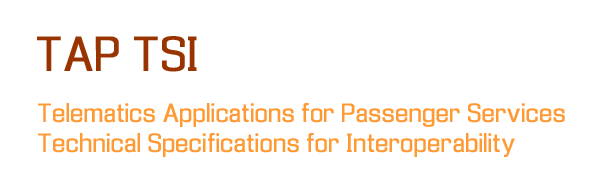 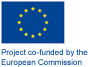 RESERVATION I1	Progress History1.1	Document LocationThis document will be uploaded to the “TAP TSI/TAP Retail activities/Reservation (EG R)/ Working documents/User Guides” folder of the project extranet. 1.2	Revision HistoryDate of delivery:	13 May 20121.3	ApprovalsThis document requires the following approvals. 1.4	DistributionThis document is distributed to:1.5	Document maintenanceThis document is maintained by the .Any stakeholder detecting errors or needing clarifications can contact the  ().Proposals for additions or updates can be sent to the same mail addresses, and will undergo the Change Control Management process described in the TAP .2	Table of Contents1	Progress History	21.1	Document Location	21.2	Revision History	21.3	Approvals	21.4	Distribution	21.5	Document maintenance	32	Table of Contents	43	Purpose	64	Background documents	75	Rights & obligations, actors	86	Structure and content of messages	116.1	Overview	116.2	Application level	116.4	Mapping with Technical Document B.5	226.5	Notes to Technical Document B.5	227	Process	237.1	How to start a reservation system	237.2	How to run the reservation application in regular operation	237.3	How to behave in case of transmission errors, litigation file	258	Current situation	268.1	Explanation of Hermes system	268.2	Examples of existing reservation systems	278.3	Explanation of current settlement system	289	Data quality	299.1	Security rules	299.2	Data quality	299.3	Compliance tests	2910	Architecture and Governance aspects	3110.1	Organisational steps for a new issuer to get started	3110.2	Organisational steps for a new attributor to get started	32Appendix A - Glossary	33Appendix B) - Examples of messages	35B.1	Reservation message	35B.2	Complete cancellation message	44B.3	Partial Cancellation message	46B.4	Replacement proposal message	53B.5	Negative reply message	55B.6	Synchronisation message	56B.7	Correction message	57Appendix C) - Test procedures	62C.1	Scope of the test	62C.2	Documentation to be provided before testing	62C.3	Documentation to be exchanged during testing	63C.4	Documentation to be provided after testing	64C.5	Test cases	64Appendix D) - Flowchart of reservation process	673	PurposeCommission Regulation (EU) No 454/2011 (TAP TSI) requires at the end of Phase One the issuing of deliverables on three areas: detailed IT specificationsgovernancemaster planIn particular “The detailed IT specifications shall describe the system and shall indicate in a clear and unambiguous manner how the system fulfils the requirements of the TAP TSI. The development of such specifications requires a systematic analysis of the relevant technical, operational, economic and institutional issues that underpin the process of implementing the TAP TSI. Therefore, deliverables shall include, but shall not be limited to, the following:1. 	Functional, technical and performance specifications, the associated data, the interface requirements, the security and the quality requirements.2. 	The outline of the global architecture of the system. It shall describe how the requisite components interact and fit together. This shall be based on the analysis of the system configurations capable of integrating the legacy IT facilities, while delivering the required functionality and performance.”The purpose of this document is to provide specifications, in addition to what is already stated in the TAP itself and its accompanying Technical Documents (TDs), in order to facilitate all stakeholders involved in the TAP process, and in particular in the exchange of reservation messages, to correctly fulfil their obligations or assert their rights.Since the TAP Basic Parameters and Technical Documents have been established largely on the basis of the current way of operation of the incumbent European RUs, the specifications of this document are intended mainly for the use of the RUs entering the market (“newcomers”) and of the small RUs and RUs that are not members of rail sector representative bodies.Nevertheless part of the specifications will benefit all RUs, including the incumbent ones, in fulfilling the new requirements introduced from scratch by the TAP TSI.At the same time, this document intends to give detailed specifications on how third parties identified by the TAP as legitimate actors of the reservation process can participate, from a technical and organisational point of view. The TAP TSI provides the framework for future enhancements of data exchange between RUs and/or Third Parties.Chapter 8 “Current situation” provides an overview, for information purpose only, on how the subject is currently managed by the main European RUs, in case a new or smaller RU would like to adopt the same solution. Of course the only legal obligation remains the compliance with TAP TSI.4	Background documentsThe documents one has to know to implement reservation according to TAP are:COMMISSION REGULATION (EU) No 454/2011 of 5 May 2011 on the technical specification for interoperability relating to the subsystem ‘telematics applications for passenger services’ of the trans-European rail system - (TAP TSI) :Basic Parameter 4.2.7 - Processes 4.2.7.2 and 4.2.7.3Basic Parameter 4.2.8 - Processes 4.2.8.2 and 4.2.8.3Basic Parameter 4.2.9TAP TSI: ANNEX B.5 - Electronic Reservation of Seats/Berths and Electronic Production of Travel Documents; Reference ERA/TD/2009-08/INT - Exchange of MessagesTAP TSI: ANNEX B.8 - Standard Numerical Coding for Railway Undertakings, Infrastructure Managers and Other Companies Involved in Rail-Transport Chains; Reference ERA/TD/2009-11/INTTAP TSI: ANNEX B.9 - Standard Numerical Coding of Locations; Reference ERA/TD/2009-12/INTDirectory of Passenger Code Lists for the ERA Technical Documents used in TAP TSI - Reference ERA/TD/2009-14/INTTAP Implementation Guides Overview Version 1.0TAP Retail Architecture Description Version 1.0The above documents can be downloaded from the website of the European Rail Agency at https://www.era.europa.eu/Document-Register/Pages/TAP-TSI.aspx.An additional legal document having relevance in particular for the reservation of places dedicated to PRM is Commission Decision 2008/164/EC of 21 December 2007 concerning the technical specification of interoperability relating to ‘persons with reduced mobility’ in the trans-European conventional and high-speed rail system (PRM TSI) - chapter 4.2.45	Rights & obligations, actorsThe present Implementation Guide deals with the exchange of on-line messages between IT systems for the scope of getting information and possibly buy rail products which can only be sold by access to an IT system holding the inventory (or catalogue) of those products.The main types of such products are:Accommodations for passengers (seats, couchettes, sleepers, priority seats, wheelchair spaces, universal sleeping compartmentsSpace for transport of vehicles (cars, boats, bicycles)Ancillary services (meals).The reservation of assistance for PRMs is a special ancillary service, described in a separate Implementation Guide.The TAP is very flexible about reservations. In fact:Each carrier can freely decide which of its trains is subject to mandatory reservation, or may be reserved if the customer so wants, or is not open at all to reservation;Each carrier can freely decide how many days before departure its trains open to reservation can be booked;Each carrier can freely decide which distributors, on basis of purely commercial agreements, can book services on its trains open to reservation.The TAP only sets the obligation to use the messages defined in B.5 for the dialogue between requesting and attributing systems, unless there is a specific agreement between requesting and attributing systems to use an otherwise defined standard. In theory therefore, if one of the two parties wants to use the B.5 messages and the other wants to use a different standard, the one wanting B.5 should prevail, but in this case the counterpart is free to not sign the distribution agreement. In practice the decision will depend on the commercial interest of one party to do business with the other.The actors of the process of reservation are listed below (see also fig. ). It must be noted that those actors represent roles that are played in the process, and not necessarily different persons or companies. One same person or company may act as one or more of the mentioned actors (for example a RU’s sales outlet selling transport services where the same RU is retailer, distributor, issuer, attributor and carrier).A customer who requires information and/or buys the productOne or more passengers who will use the transport services (can include or not the customer)The retailer, being the interface between the customer and the distributor, selling to the customer a travel against payment and possibly delivering a travel document. The retailer can be a salesperson interacting face to face with the customer, or staff working in a call center or even a sales website. The retailer’s role is in any case to secure the customer’s payment and then either deliver directly the ticket if face to face, or authorise an indirect delivery (sending by mail, print@home, ticket on departure, etc.)The distributor, a company providing legal and technical capacity to retailers to sell rail products or to provide on line-facilities to customers to buy rail products. The distributor is responsible towards the issuer for the retailers it has accredited. The distributor can be in practice a hierarchical chain of distributors, with one main distributor (responsible towards the issuer) who avails of one or more sub-distributors (sometimes called General Sales Agents or GSAs) to serve different clusters of retailers (divided by geographical area, by market segments, etc.)An issuer, having an agreement with all carriers involved in the transport services to which the travel document gives right. The agreement may be a specific contract or a general authorisation given by the carrier. The issuer is the company whose code and logo appear on top left corner of the issued RCT2 ticket, and the company responsible for collecting from the distributor the revenue of the sale, and for making it available to the accounting body linked to the attributing system.Two reservation systems (RS), connected by a transmission line or network. An RS is in general an IT system capable of sending and/or receiving reservation messages. All RS are listed in the ERA code list B.5.1. When an RS performs the function of sending reservation requests and receiving replies it is called requesting RS; when it performs the function of receiving reservation requests and sending replies it is called replying or attributing or allocating RS. Most RSs perform both functions, but there exist RSs only able to act as requesting RS, and others only able to act as replying RS. A requesting system is the RS where the customer’s request is transformed in B.5 compliant message to be sent to the attributing system. An attributing/replying /allocating system is the RS hosting the catalogue of products and the inventory of places for which a carrier authorises issuers to issue travel documents through distributors/retailers. From those products and places the attributing system selects, if possible, the ones to be sold to the customer in reply to his/her request. An attributing/replying /allocating system can manage the trains of one or more carriers, and one carrier can have its trains managed in more than one attributing system.The attributor is a company responsible for an attributing system.The hosting  system,  an IT system where one or more attributing systems are hosted (see above)The hosting provider, a company managing a hosting systemThe carrier, an RU providing (part of) the transport services open to reservation. The provision of transport services can also be offered by an Entity (or Business unit), a grouping of RUs which make a joint train service offer which may be brandedThe accounting system, an IT system managed by the attributor (or a company acting on behalf of it), used to correctly apportion the sales income crediting the carriers involved in the sold transport services, and debiting the issuer deducting the issuer’s commission according to the commercial agreements.There can also exist a technical enabler, a person or company providing technical services to any of the above actors to facilitate the exchange of messages and data among them, but not participating in the commercial agreements related to the sales of tickets.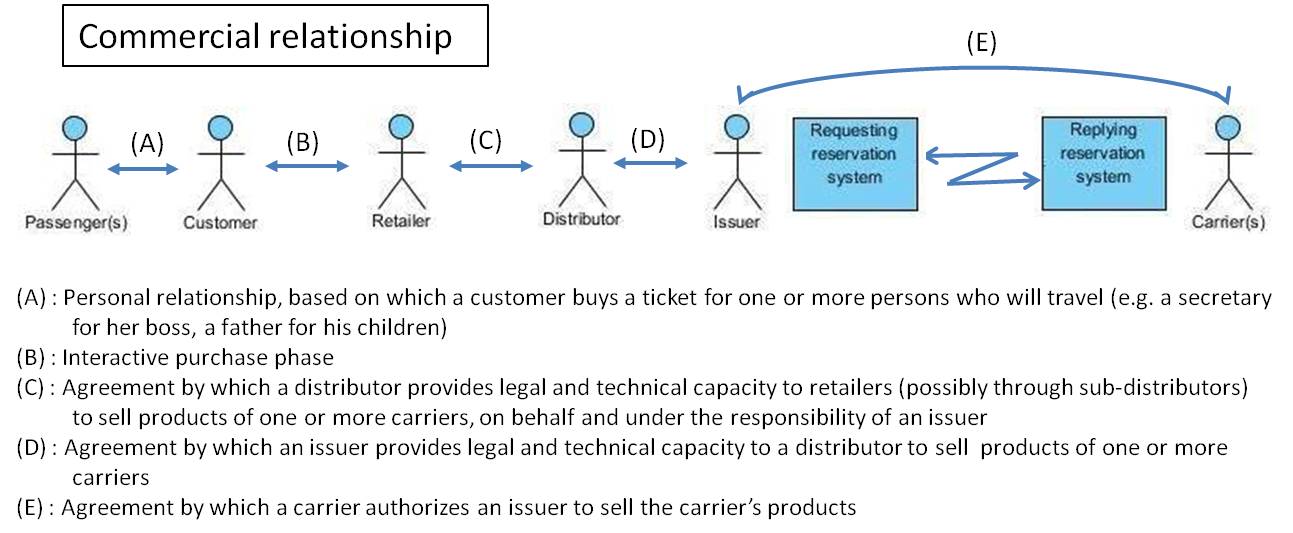 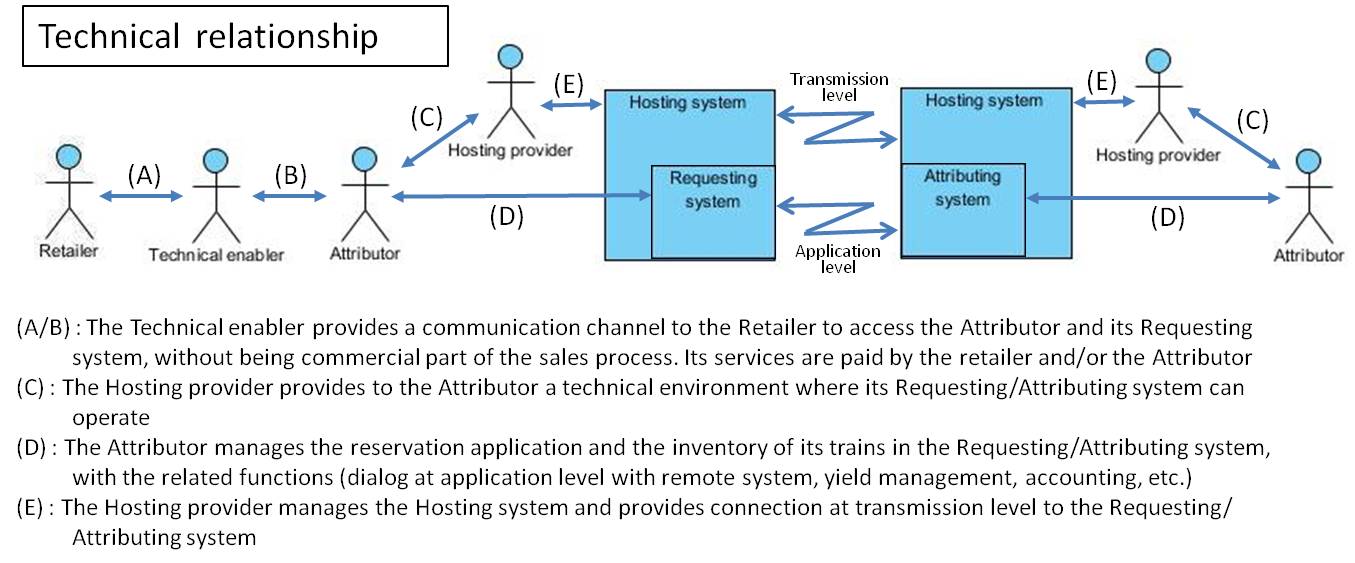 NB : little men represent physical persons or organisations, boxes represent IT systems6	Structure and content of messages6.1	OverviewThe exchange of messages for request and reply of reservations is based on a layered structure where the application data are transmitted by means of a transmission layer, where the application data are encapsulated inside a message of the transmission layer.In the architecture currently adopted by all European interconnected rail reservation systems the transmission layer uses the so called Message Queuing method (MQ), better described in 8.1.With this method, each Reservation System (RS) must have in place one or more Queue Managers (QM). The QMs exchange messages (at transmission level) composed of a header and application data. The content of the application data is described in 6.2.It must be noted that the TAP, and in particular the TD B.5, only describe the format that the application data must have. The following description of the MQ method is therefore given for a better understanding of the complete process, but this method could be replaced by a different one, if the RUs so wished, without so losing the TAP compliance.6.2	Application level6.2.1	Message structureThe Application data transmitted between two QMs are reservation messages (messages at application level). In the following the term “message” will refer to messages at application level, unless otherwise specified.A message may be made up of one or more “phrases”. In particular the first phrase is always a mandatory Header phrase, which can be followed by one or more Application text phrases.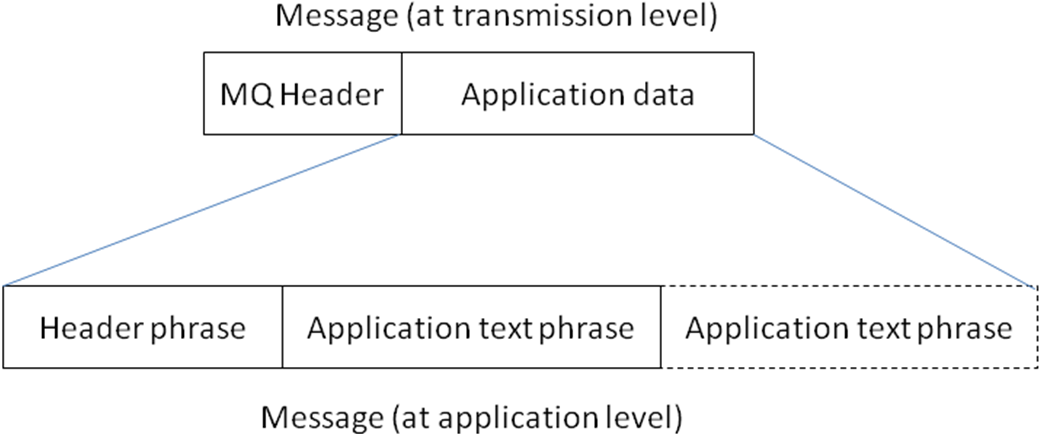 A phrase (of any type) is composed of:an Identifier a series of compulsory elements if needed, a series of optional elements. An element can be:A basic element, i.e. an indivisible item of data (for example, the code for a year, a station or a railway)A group of elements, i.e. the combination of several elements to form another item of data belonging to a specific phrase (for example: the year + the month + the day, forming "the date").The identifier of a phrase is made up of 9 bytes, and is sub-divided into 3 parts: the identity, the version code, the topographical label.The identity of the phrase consists of 4 digits. The first two digits from the left represent the application number. The application number for the reservation application is « 01 ». The next two digits contain the number of the phrase within the application always set to “00”.The version code is expressed by 1 digit. It is used to differentiate between versions of the same phrase if these versions differ only slightly from each other.The topographical label contains information showing the difference between the content of the specific phrase exchanged between two reservation systems and that of the standard phrase, since the latter contains some items of information which may be unnecessary or may not be available at the time the phrase is formed.This label consists of 32 bits, which is equivalent to 4 bytes, and is used to indicate the presence (bit with the value 1) or absence (bit with the value 0) of a maximum of 32 optional elements (or groups of elements) in a phrase. It is therefore merely a mask indicating the composition of the phrase transmitted, and thus makes it possible to process phrases of variable length easily. Superfluous bits systematically assume the value 0.The items whose presence or absence is indicated by the bits of the topographical label are the ones indicated as optional by means of a number in each phrase of B.5. 6.2.2	918 standard exampleLet’s consider e.g. the phrase 2.5 - Partial cancellation request :Assuming we are sending a partial cancellation request for berths (VL, see highlighted column), the compulsory elements are the ones mark with O (= Obligatory) in the VL column, therefore “Train number”, “Departure date”, “Number of seats”, “Type and number of berths” and “Reference number of reservation ticket to be cancelled”. The lengths of the corresponding fields are 5, 4, 2, 12, 12 for a total of 35 bytes. These 35 bytes, plus the 5 or 7 of the prefix (explained in chapter 2.3 of TD B.5), will constitute the Compulsory elements section of the phrase (grey area in figure below).Then in the lower part of the VL column, below the compulsory elements, there are 9 optional elements, marked with numbers 1 to 9 (the cell where appears an “a” is just a reminder that the corresponding element “Position of compartment/request” was already present seven lines above, and the corresponding value in column VL was 2. This solution is adopted when there is a need of repeating a given element more than once in the list on the left).If e.g. the phrase is transmitted with topographical label 22 80 00 00   , corresponding to a bit sequence 0010 0010 1000 0000 0000 0000 0000 0000, only the the 3rd, 7th and 9th  optional elements are present, i.e. “Compartment characteristics b”, “Reason for cancellation” and “Country code of requesting terminal”. The lengths of the corresponding fields are 1, 2, 2 for a total of 5 bytes. These 5 bytes will constitute the Optional elements section of the phrase (grey area in figure below).In Application text phrases, the compulsory elements must always begin with a Prefix.If a message contains several "Application text" phrases, they must be linked by the prefix serial number. The phrases must be numbered in decreasing order and end with 1. If there is only one "Application text" phrase, the serial number shall be 1.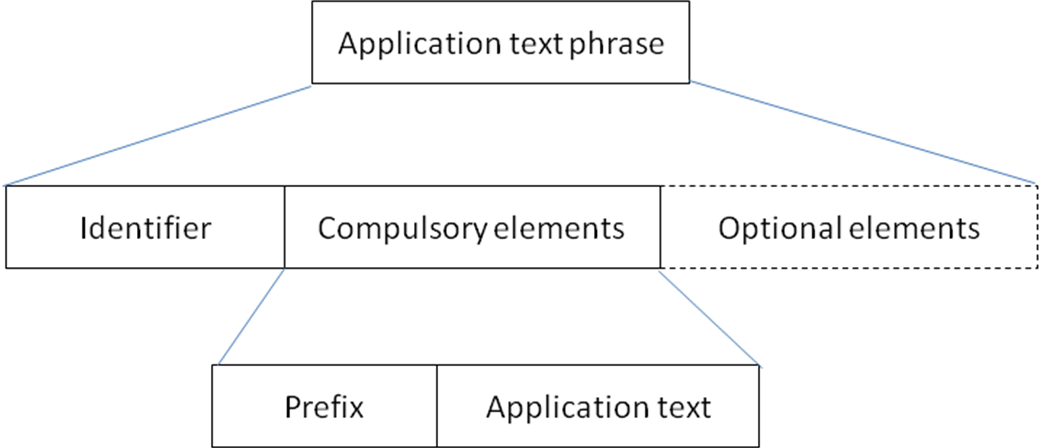 The following example shows one Application data, containing 2 phrases.Byte | hex display                                        | ASCII display-----------------------------------------------------------------------------0000 | 30 31 30 30 30 00 00 00 00 35 34 38 30 30 30 39 33 | 01000....548000930011 | 31 32 37 31 31 33 30 30 30 30 31 30 30 30 30 30 30 | 127113000010000000022 | 30 30 31 30 30 30 22 80 00 00 30 33 30 30 31 34 34 | 001000"_..03001440033 | 35 20 20 31 30 31 30 30 32 30 30 30 30 30 30 30 30 | 5  101002000000000044 | 30 32 30 30 35 34 36 30 31 31 30 35 31 39 37 30 32 | 020054601105197020055 | 30 34 44 45                                        | 04DEThe grey shows the Identity + Version code, and is the start of a phrase.The sections (....) and ("_..) are topographical labels.The header phrase (2.2 of TD B.5) is marked in green.The prefix is marked in yellow.The Application text is the string not highlightedThe hex display in the middle is the hexadecimal representation of the message, which helps to see the real value of the topographical labels. The value 22 80 00 00 (in purple) for the second topographical label corresponds to the bit sequence 0010 0010 1000 0000 0000 0000 0000 0000 and indicates that the 3rd, 7th and 9th  optional elements in this application text are present, as in the example above.The process is quite similar for all other phrases of B.5, additional usage examples are given in appendix B. The only significant difference concerns phrases 2.14 “Distribution message description (DMD)” and 2.16 “Enquiry about availability and reply”.6.2.3	918 extended exampleThe phrase 2.16 is a type of phrase called “918 extended”, or 918E. This type of phrase is indicated by the code “8” in the element 6 “Type of service” of the Header. In this case the “Application text” prefix contains also the element 18, displaying one of the codes of code list B.5.18.The application text ‘DMD’ is mandatory for an availability enquiry/reply. It must be the first phrase of the message, followed by all phrases ‘availability’. Both the DMD and the availability phrases are composed of an identifier, an Application text prefix and then the Application text.The following shows an example of Availability enquiry:Corresponding message in format dump, with the same colour code as aboveByte | hex display                                        | ASCII value-----------------------------------------------------------------------------0000 | 30 31 30 30 30 00 00 00 00 31 38 38 30 30 30 39 38 | 01000....188000980017 | 36 30 32 36 31 38 30 30 32 30 31 30 30 30 30 30 30 | 602618002010000000034 | 30 30 31 30 30 30 00 00 00 00 30 30 31 30 32 31 30 | 001000....00102100051 | 30 30 30 30 30 30 30 30 30 30 30 30 30 30 30 30 30 | 000000000000000000068 | 30 30 30 30 30 20 20 20 20 20 20 20 20 20 20 30 31 | 00000          010085 | 30 30 30 00 00 00 00 30 31 31 30 31 31 32 39 34 32 | 000....01101129420102 | 39 20 38 37 30 30 30 31 35 38 30 35 30 35 30 30 32 | 9 8700015805050020119 | 39 30 32 31 32 30 30 30 30 30 30                   | 90212000000Purple shows a topographic labelYellow shows a prefixGreen shows a header phraseGrey shows the Identity + Version code at the start of a phraseThe following is the example of the Availability reply to the enquiry above, with 4 application texts, one DMD and 3 availability textsCorresponding message in format dump, with the same colour code as above:Purple shows a topographic labelYellow shows a prefixGreen shows a header phraseGrey shows the Identity + Version code at the start of a phraseByte | hex display                                        | ASCII value-----------------------------------------------------------------------------0000 | 30 31 30 30 30 00 00 00 00 38 30 31 38 30 30 39 38 | 01000....801800980017 | 36 30 32 36 32 38 30 30 32 30 31 30 30 30 30 30 30 | 602628002010000000034 | 30 30 31 30 30 30 00 00 00 00 30 31 34 30 34 31 30 | 001000....01404100051 | 30 30 30 30 30 30 30 30 30 30 30 30 30 30 30 30 30 | 000000000000000000068 | 30 30 30 30 30 20 20 20 20 20 20 20 20 20 20 30 31 | 00000          010085 | 30 30 30 E7 FF 80 00 30 31 34 30 33 31 32 30 39 34 | 000....01403120940102 | 32 39 50 41 52 49 53 20 4E 4F 52 44 20 20 20 20 20 | 29PARIS NORD     0119 | 20 20 20 20 20 20 20 20 20 20 20 20 20 20 20 4B 4F |                KO0136 | 45 4C 4E 20 48 42 46 20 20 20 20 20 20 20 20 20 20 | ELN HBF          0153 | 20 20 20 20 20 20 20 20 20 20 20 32 39 30 32 31 32 |            2902120170 | 31 32 30 31 32 39 30 32 31 32 31 35 31 35 30 30 41 | 1201290212151500A0187 | 20 57 20 30 30 30 30 31 31 54 48 20 20 20 20 20 20 |  W 000011TH      0204 | 20 20 31 37 41 20 59 20 30 30 30 30 41 20 46 20 30 |   17A Y 0000A F 00221 | 30 35 34 41 20 52 20 30 30 31 31 41 20 54 20 30 30 | 054A R 0011A T 000238 | 30 31 41 20 5A 20 30 30 30 30 41 20 58 20 30 30 30 | 01A Z 0000A X 0000255 | 30 41 20 57 20 31 31 37 35 33 35 37 36 33 41 20 57 | 0A W 117535763A W0272 | 20 31 38 31 20 20 20 20 20 20 41 20 59 20 31 30 37 |  181      A Y 1070289 | 32 36 33 32 33 39 41 20 59 20 31 34 30 34 32 35 32 | 263239A Y 14042520306 | 20 20 41 20 46 20 31 30 35 30 36 30 39 31 30 41 20 |   A F 105060910A 0323 | 46 20 31 31 31 32 32 32 33 34 35 41 20 46 20 31 37 | F 111222345A F 170340 | 31 37 32 37 33 39 30 41 20 46 20 31 39 36 39 37 39 | 1727390A F 1969790357 | 39 20 20 41 20 52 20 31 31 35 32 39 35 35 37 39 41 | 9  A R 115295579A0374 | 20 54 20 31 31 36 31 39 32 38 33 34 41 20 54 20 31 |  T 116192834A T 10391 | 33 35 33 36 34 34 35 31 41 20 54 20 31 35 36 36 38 | 35364451A T 156680408 | 37 38 38 36 41 20 54 20 31 39 34 39 35 20 20 20 20 | 7886A T 19495    0425 | 41 20 5A 20 31 31 33 31 34 31 38 34 36 41 20 5A 20 | A Z 113141846A Z 0442 | 31 34 38 34 39 35 38 36 36 41 20 5A 20 31 39 31 39 | 148495866A Z 19190459 | 32 20 20 20 20 41 20 58 20 31 32 35 33 33 35 39 36 | 2    A X 125335960476 | 30 41 20 58 20 31 36 39 37 30 37 35 38 38 41 20 58 | 0A X 169707588A X0493 | 20 31 38 39 39 38 20 20 20 20 20 20 20 20 20 20 20 |  18998           0510 | 20 20 20 20 20 20 20 20 20 20 20 20 20 20 20 20 20 |                  0527 | 20 20 20 20 20 20 20 20 20 20 20 20 20 20 20 20 20 |                  0544 | 20 20 20 20 20 20 20 20 20 20 20 20 20 20 20 20 20 |                  0561 | 20 20 20 20 20 20 20 20 20 20 20 20 20 20 20 20 20 |                  0578 | 20 20 20 20 20 20 20 20 20 20 20 20 20 20 20 20 20 |                  0595 | 20 20 20 20 20 20 20 20 20 20 20 20 20 20 20 20 20 |                  0612 | 20 20 20 20 20 20 20 20 20 20 20 20 20 20 20 20 20 |                  0629 | 20 20 20 20 20 20 20 20 20 20 20 20 20 20 20 20 20 |                  0646 | 20 20 20 20 20 20 20 20 20 20 20 20 20 30 30 38 32 |              00820663 | 54 47 48 54 48 41 4C 59 53 20 20 20 20 20 20 20 20 | TGHTHALYS        0680 | 20 20 20 20 20 20 20 20 20 20 20 20 20 20 20 20 20 |                  0697 | 20 20 30 31 30 30 30 E7 FF 80 00 30 31 34 30 32 31 |   01000....0140210714 | 32 30 39 34 32 39 50 41 52 49 53 20 4E 4F 52 44 20 | 209429PARIS NORD 0731 | 20 20 20 20 20 20 20 20 20 20 20 20 20 20 20 20 20 |                  0748 | 20 20 4B 4F 45 4C 4E 20 48 42 46 20 20 20 20 20 20 |   KOELN HBF      0765 | 20 20 20 20 20 20 20 20 20 20 20 20 20 20 20 32 39 |                290782 | 30 32 31 32 31 32 30 31 32 39 30 32 31 32 31 35 31 | 021212012902121510799 | 35 30 30 42 20 57 20 30 30 30 30 31 31 54 48 20 20 | 500B W 000011TH  0816 | 20 20 20 20 20 20 31 37 42 20 5A 20 30 30 30 30 42 |       17B Z 0000B0833 | 20 49 20 30 30 30 30 42 20 47 20 30 30 30 30 42 20 |  I 0000B G 0000B 0850 | 59 20 30 30 30 30 42 20 46 20 30 30 37 34 42 20 52 | Y 0000B F 0074B R0867 | 20 30 30 31 32 42 20 57 20 31 31 39 33 36 34 36 34 |  0012B W 119364640884 | 37 42 20 57 20 31 36 35 36 36 38 36 39 31 42 20 57 | 7B W 165668691B W0901 | 20 31 39 32 39 33 20 20 20 20 42 20 5A 20 31 31 33 |  19293    B Z 1130918 | 31 34 31 37 35 33 42 20 5A 20 31 35 37 35 39 36 33 | 141753B Z 15759630935 | 20 20 42 20 49 20 31 31 38 32 35 33 33 35 30 42 20 |   B I 118253350B 0952 | 49 20 31 35 38 36 30 36 39 37 35 42 20 49 20 31 38 | I 158606975B I 180969 | 31 38 37 38 39 39 38 42 20 47 20 31 30 37 30 38 33 | 1878998B G 1070830986 | 32 34 30 42 20 47 20 31 34 32 37 34 20 20 20 20 42 | 240B G 14274    B1003 | 20 59 20 31 32 36 32 37 33 39 35 32 42 20 59 20 31 |  Y 126273952B Y 11020 | 37 37 20 20 20 20 20 20 42 20 46 20 31 30 35 30 36 | 77      B F 105061037 | 30 39 31 30 42 20 46 20 31 31 31 31 32 32 32 32 33 | 0910B F 1111222231054 | 42 20 46 20 31 34 35 37 32 37 33 39 30 42 20 46 20 | B F 145727390B F 1071 | 31 39 37 39 39 20 20 20 20 42 20 52 20 31 31 35 32 | 19799    B R 11521088 | 39 35 35 37 31 42 20 52 20 31 37 39 38 30 34 34 20 | 95571B R 1798044 1105 | 20 20 20 20 20 20 20 20 20 20 20 20 20 20 20 20 20 |                  1122 | 20 20 20 20 20 20 20 20 20 20 20 20 20 20 20 20 20 |                  1139 | 20 20 20 20 20 20 20 20 20 20 20 20 20 20 20 20 20 |                  1156 | 20 20 20 20 20 20 20 20 20 20 20 20 20 20 20 20 20 |                  1173 | 20 20 20 20 20 20 20 20 20 20 20 20 20 20 20 20 20 |                  1190 | 20 20 20 20 20 20 20 20 20 20 20 20 20 20 20 20 20 |                  1207 | 20 20 20 20 20 20 20 20 20 20 20 20 20 20 20 20 20 |                  1224 | 20 20 20 20 20 20 20 20 20 20 20 20 20 20 20 20 20 |                  1241 | 20 20 20 20 20 20 20 20 20 20 20 20 20 20 20 20 20 |                  1258 | 20 20 20 20 20 20 20 20 20 20 20 20 20 20 20 20 20 |                  1275 | 30 30 38 32 54 47 48 54 48 41 4C 59 53 20 20 20 20 | 0082TGHTHALYS    1292 | 20 20 20 20 20 20 20 20 20 20 20 20 20 20 20 20 20 |                  1309 | 20 20 20 20 20 20 30 31 30 30 30 E4 1C 80 00 30 31 |       01000....011326 | 34 30 31 31 32 30 39 34 32 39 50 41 52 49 53 20 4E | 4011209429PARIS N1343 | 4F 52 44 20 20 20 20 20 20 20 20 20 20 20 20 20 20 | ORD              1360 | 20 20 20 20 20 20 4B 4F 45 4C 4E 20 48 42 46 20 20 |       KOELN HBF  1377 | 20 20 20 20 20 20 20 20 20 20 20 20 20 20 20 20 20 |                  1394 | 20 20 32 39 30 32 31 32 31 32 30 31 32 39 30 32 31 |   2902121201290211411 | 32 31 35 31 35 30 30 42 20 54 20 30 30 30 36 31 31 | 2151500B T 0006111428 | 54 48 20 20 20 20 20 20 20 20 31 37 42 20 56 20 30 | TH        17B V 01445 | 30 30 36 42 20 54 20 31 31 36 32 38 35 31 35 36 42 | 006B T 116285156B1462 | 20 54 20 31 36 38 37 38 20 20 20 20 42 20 56 20 31 |  T 16878    B V 11479 | 33 34 33 35 34 34 34 38 42 20 56 20 31 34 39 35 34 | 34354448B V 149541496 | 36 34 39 34 42 20 56 20 31 39 35 20 20 20 20 20 20 | 6494B V 195      1513 | 20 20 20 20 20 20 20 20 20 20 20 20 20 20 20 20 20 |                  1530 | 20 20 20 20 20 20 20 20 20 30 30 38 32 54 47 48 54 |          0082TGHT1547 | 48 41 4C 59 53 20 20 20 20 20 20 20 20 20 20 20 20 | HALYS            1564 | 20 20 20 20 20 20 20 20 20 20 20 20 20 20 20       |                6.4	Mapping with Technical Document B.5The elements (basic or grouped) used in the reservation application are the ones listed in B.5 chapter 3, in particular:The Header phrase has only compulsory elements, numbered 1 to 11 (see B.5 chapter 2.2)The Application text phrases have:Elements composing the Prefix, numbered 15 to 18 (see B.5 chapter 2.3)Remaining compulsory elements composing the Application text, numbered 20 and upwards (elements present in each Application text phrase depend from the phrase type, see B.5 chapters 2.4 to 2.16 - NB : chapters 2.7, 2.11 and 2.15 are intentionally not present)If needed optional elements. Their position within the phrase is numbered from 1 up to maximum 32, while the elements themselves are numbered 20 and upwards.6.5	Notes to Technical Document B.5The following indications only complement the already detailed explanations provided in B.5, without repeating what is already there. Therefore for a good understanding of what follows it is necessary to already have a sufficient knowledge of B.5. The following indications include clarifications where the text of B.5 could generate doubts (indicated by), or detailed IT specifications where the text of B.5 is not detailed enough to guarantee a full interoperability (indicated by).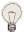 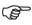 Chapter 2.13The Correction message is sent by the requester to the attributor in two cases:If the answer sent by the attributor contained errors (e.g. date 30th February)If the answer sent by the attributor arrived late, when the timeout at the requesting system had already expired and it had informed the remote requesting terminal that there was no answerOn receiving a correction message the attributor cancels the reservations done.7	Process7.1	How to start a reservation systemA reservation system can act as requesting system, when sends info or booking requests for trains hosted in a remote inventory, as attributing system when it offers to remote systems info or booking for trains hosted on its inventory, or as both.An attributing reservation system can obviously only belong to an RU, because it must be associated to trains stored in the inventory and only RUs are licensed to run trains. The term “belong” refers to the responsibility of operating the trains in the inventory, the system can formally belong to an IT company running it for the benefit of one or more RUs (see real life examples in chapter 8.1).A requesting system can belong in principle to any actor interested in addressing an attributing system, and having a commercial agreement with at least one such system. In practice, since performing a booking implies money transfers (from the customer to the retailer and then to the carrier(s) involved in the transport), and since the current version of TAP does not provide any standard for money transfers, it is more complicated for a third party to join directly the reservation community with a reservation system used to make bookings, while it could be easier to reach agreements for implementing a system to request availability information.It is anyway clear that no RU is obliged to allow anybody, RU or third party, to access its own system neither for asking info nor for making bookings. The RU owner of the inventory has commercial freedom to decide whom to authorise, for which trains, for which tariffs, from which geographical areas, by which distribution channel and at which commission rates.A new RU or a third party wanting to start a new reservation system must get a company code according to Technical Document B.8, a reservation system code according to code list B.5.1, a suitable transmission channel agreed between the parties and follow the steps described in chapter 10; before starting operations must pass the technical and functional tests (and accounting tests, if the connection is used also for sales and not only for info requests) to be agreed with the partner(s) with whom it will exchange reservation messages (see ch. 9.3).Chapter 8 gives details on the procedures currently in place among the reservation systems participating in the Hermes community.7.2	How to run the reservation application in regular operation7.2.1	Positive repliesThe most common workflow with a positive reply would look like this, once the customer has determined which train he/she intends to travel on:Optional enquiry about availability, according to B.5.Enquiry about availability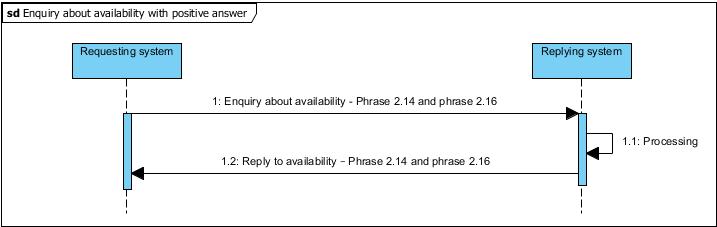 Reservation request with positive answer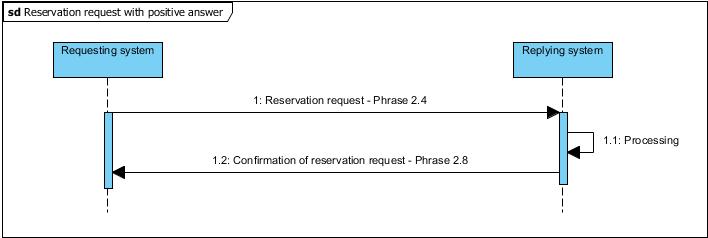 In case the customer changes mind and wants to cancel the reservation partially or completely, the exchange is as follows: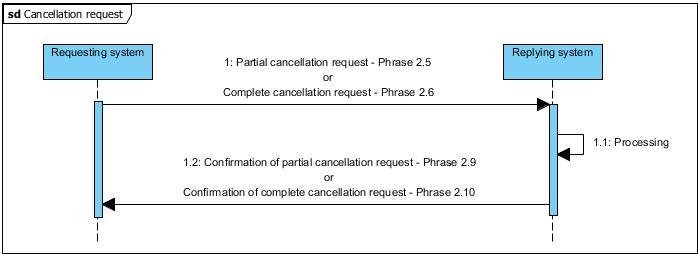 7.2.2	Negative/alternative repliesIf the requesting system receives a negative reply (phrase 2.12 type RN), it informs the requesting terminal that the request cannot be fulfilled.If the requesting system receives a proposal of alternative reservation system (phrase 2.12 type PRR), it can send its reservation request to the proposed alternative system.In order to avoid an endless circuit, in this case the requesting system must make sure that the request is not transferred to a system which it has already asked.If the requesting system receives a proposal of alternative train (phrase 2.12 type PRT) or alternative accommodation (phrase 2.12 type PRP), it can inform the requesting terminal of such proposal, for the customer to accept or not the proposed alternative. If accepted, the requesting system sends a reservation request for the new train/accommodation.7.3	How to behave in case of transmission errors, litigation fileFor the technical workflow (late replies, no reply at all), see Appendix A of B.5 and Appendix D of this document.The litigation file is intended to be used in investigations initiated by the accounting system responsible, so that errors can be investigated quite a long time after reservation has been made.It is the reservation system applications that must create new records in the litigation file, in the specified situations. The structure of the litigation file can be defined in proprietary way by each attributor, there are no common standards.The elements that should be registered in the litigation file are at least:- local date and time of the problem- dialogue number and attributing system- description of the problem (type of message that was sent/received, anomaly detected, recovery attempts performed, etc.)- ...8	Current situation8.1	Explanation of Hermes systemAs already said, in the architecture currently adopted by all European interconnected rail reservation systems the transmission layer uses the so called Message Queuing method (MQ).The basic idea for MQ (and all middleware) is to keep the application separated from the communication and thus let the application do what it is best at, handling the data.The base in MQ is the Queue Manager (QM), the manager of all queues and connections. MQ handles the configuration and management of queues and channels. It gives the API (MQI) through which an application can access a queue. It can also start an application when a message has arrived on a queue. This function is called triggering.Many providers of QMs are on the market. The choice of one product must be made taking care that it be compatible with the partners with whom a new actor intends to exchange messages, and with the provider of the transmission network.Normally, there is one QM on one host, but there is no limitation. Queues are defined in a QM. The queues can be local (on this QM) or remote (on another QM). A Local Queue is a queue from which an application can read a message. A Remote Queue is a definition of a queue that exists on another QM. An application can put a message on this queue. When a message is put on the queue, QM takes care of the message and transmits it to its destination.To read or put a message on a queue, an application accesses the QM and the queue over an API, MQI (Messaging and Queuing Interface). It is always the application that accesses the queue.When a message is received by a receiving queue, the QM can start an application that reads the queue. To do this, the local queue has to be configured as a triggered queue and know the application to be started (reservation in this case). Only one application can be started to read from one queue.To establish a communication between two QMs, channels must be defined. One channel is needed for sending to the other QM its own requests and the replies to the other’s requests, and one used for receiving from the other QM its requests and replies. The channel is handled by a Message Channel Agent (MCA). The MCA establishes the channels to other QMs, and restarts the channel if necessary. The MCA handles all messages to queues on other QMs.A channel can be configured in principle to be established all the time, or it can be configured to be established only when a message is to be sent. For the reservation application the channel should be configured to be established all the time.Transmit Queues are defined for each channel designated for sending to a remote QM. If a message is destined to a queue on a remote QM, the local QM puts the message on the appropriate transmit queue. The MCA then reads the message and transports it to its destination. Channels and transmit queues are hidden to the application.MQ transports messages. A message consists of a MQ header and application data. The MQ header is called Message Descriptor (MQMD). The Message Descriptor contains information about the message which is used by both MQs and the receiving application. It is set by MQ and the sending application. MQ only reads the header. It never reads the application data. The receiving application can read both application data and header. The Message Descriptor is a set of attributes that describe the message and how the message is going to be treated by MQ and the receiving application.The application data contain the data used by the application to perform its functions. By default those data must comply with the specifications given in Technical Document B.5. Since TAP leaves freedom to use an otherwise defined standard, on specific agreement between requesting and attributing systems, the application data could be exchanged in other formats, e.g. with XML messages.For the transport of data between the QMs, the architecture currently adopted by all European interconnected rail reservation systems uses a VPN (Virtual Private Network) called Hermes and managed by a private company owned by part of the European RUs and IMs, called HIT Rail.The use of a VPN offers better security, better performances and the possibility of monitoring the status of each connection and of collecting traffic statistics.8.2	Examples of existing reservation systemsThe following real examples help to understand how the roles described in chapter 5 are interpreted in case of complex reservation systems.Case of RESARAIL in France:In this case, SNCF is the hosting provider, and Resarail is the Hosting System. SNCF (87), Eurostar (15) and Thalys (18) are 3 different attributors and 3 different attributing systems are used.Case of PETRA in Sweden:In this case Linkon is the hosting provider, PETRA is hosting system and attributing system.SJ is the attributor.Case of EPA in GermanyEPA is the Hosting system, DB is the hosting providerEPA DB (80) is the attributing System for DB trains, EPA ÖBB (81) is another attributing system, etc.DB is one Attributor, ÖBB is another attributor, etc. 8.3	Explanation of current settlement systemIn the community of currently interconnected European rail reservation systems the accounting is the responsibility of the attributor.The attributor collects from the issuer the amount of money paid by the customer (that the issuer has on its turn collected from the retailer), leaving with the retailer its sales commission; at the same time the attributor apportions the same amount of money, less the commission, to the carriers that have operated the transport.Let’s consider e.g. a Thalys running between Amsterdam and Paris via Brussels, and a German customer buying at a DB counter a ticket Amsterdam - Brussels for that train. Let’s imagine that the cost of the ticket is 50 €, that the sales commission of DB is 6% and that the revenue of an Amsterdam - Brussels ticket is shared at 50% between NS and SNCB. Since the attributor for the Thalys trains is SNCF, this RU will debit DB for 47 € (50 - 3), and will credit NS and SNCB for 23.50 € each.9	Data quality9.1	Security rulesThe use of a VPN as transmission network offers a sufficient level of security in the exchanges of reservation messages.9.2	Data qualityDifferently from the case of the timetable and tariff data, where large amounts of data are made available off line by each RU for the download and successive use by other resource consumers, the reservation messages are short data strings exchanged on line, therefore it would be impossible to submit them to a Data Quality Management tool as the others.The data quality has to be ensured by a complete and careful campaign of compliance tests, as described in the following chapter, to be passed before putting in service a new or renewed reservation system and a professional management (e.g. change management) of the reservation system.The compliance tests have to check the correctness of the syntax of the messages and of the business rules; the other necessary component is the use in all messages of valid data, both in terms of codes contained in the directory of code lists, and in terms of reference data such as company codes and location codes.In particular the locations data will be centrally stored, and will be commonly used by all IT applications needing them (also for freight and infrastructure domains). This will avoid the risk of creating inconsistencies, especially considering that with the market liberalisation more than one RU will operate trains in the same station.It has therefore been agreed that the locations database will be unique and centralised, procured by the Governance Entity, with different parts of the content defined by different actors (National Entities, Infrastructure Managers, Railway Undertakings) according to well defined governance rules.Currently the locations database is being created as Common Repository Domain (CRD) by the stakeholders implementing the TAF Regulation. This CRD is part of the Retail Reference Data (RRD) described in the document “TAP Retail Architecture description”.The RRD will be further detailed by the Governance Entity when the procurement team will prepare the tender for the Common Component.9.3	Compliance testsThere is no established set of compliance tests when a new or changed reservation system has to be put in operation. The tests  agreed between the manager of the new reservation system and the managers of the system(s) with which the new one intends to perform the tests. Given the wide variety of options that the B.5 messages allow, the tests obviously depend also largely from the range of functionalities implemented by the new system and its testing partners.General recommendations about such tests are collected in Appendix C.10	Architecture and Governance aspectsThe exchange of data concerning Reservation (Availability, Reservation, Cancellation) needs a connection between 2 systems as it relies on an interactive exchange of messages defined in TD B.5.Most of the existing RUs at time of writing this document are using the same exchange protocol (described in this document). Should newcomers be willing to use this protocol or another, it has to be first agreed with each other system they want to connect to between the 2 parties. Different communication can be used for the different connections, but of course that may make things more complicated.The Architecture is not imposing any specific solution and leaves room to innovative ones for the future.10.1	Organisational steps for a new issuer to get startedA new actor (RU or third party), once it has its Company code (see TAP Implementation Guides Overview on how to get a Company code), will need first to contact the Governance Entity who will offer its services, according to a Chart Agreement to be signed between the two.The Governance Entity will then make available to the new actor services such as:The Regulation, Technical Documents and Implementation guidesAccess to reference data (country codes, company codes, location codes, different code lists, retail specific codes)Commercial and technical contacts for each RU regarding the different subjects (timetables, Tariffs/Fares, Reservation/ticketing)Information on FTP server addresses where to find Timetables, Tariffs/Fares, Reservation system addresses, Public keys FTP addresses for DST Print@home ticketingAdditional services such as notification for changesEtc. The new issuer will contact whichever carrier (sometimes via the attributor) it wants to distribute and whose information data (timetables and Tariffs/Fares only) it wants to use, and create an Agreement, unless the carrier concerned provides a general authorisation to other RUsThe Agreement will give the new issuer access to what was negotiated (login/Password for FTP servers and addresses for MQ to communicate under reservation protocols)The Agreement might be bilateral which will give reciprocal exchanges (of course only in case the new issuer is an RU)In case a Travel Distribution Enabler is needed, there will be an additional agreement between the Travel Distribution Enabler and the new issuer and possibly an additional agreement between the Travel Distribution Enabler and the retailers10.2	Organisational steps for a new attributor to get startedA new actor (RU), once it has its Company code (see TAP Implementation Guides Overview on how to get a Company code), will need first to contact the Governance Entity who will offer its services, according to a Chart Agreement to be signed between the two.The Governance Entity will then make available to the new actor services such as:The Regulation, Technical Documents and Implementation guidesAccess to reference data (country codes, company codes, location codes, different code lists, retail specific codes)Commercial and technical contacts for each RU regarding the different subjects (timetables, Tariffs/Fares, Reservation/ticketing)Additional services such as notification for changesEtc… The new actor will contact whichever issuers it wants and create Agreements, unless the new actor provides a general authorisation to other RUsThe Agreement will give the user access to what was negotiated (addresses for MQ to communicate under reservation protocolsThe Agreement might be bilateral which will give reciprocal exchangesIn case RU hosts  RU in its system, cannot give access unless it has a formal delegation from RU (this delegation being a signed legal paper that could be requested in the Agreement). For all other governance information of general character, that can apply to all , see the “TAP I Overview”.Appendix A - Glossary(1)	From the TAP glossaryAppendix B) - Examples of messagesB.1	Reservation message B.1.1	Reservation message seatRequest: Reservation for seat from CD to DBByte | hex dispay                                         | ASCII display-----------------------------------------------------------------------------0000 | 30 31 30 30 30 00 00 00 00 35 34 38 30 30 30 36 35 | 01000....548000650011 | 30 32 37 31 31 31 30 30 30 30 31 30 30 30 30 30 30 | 027111000010000000022 | 30 30 31 30 30 30 00 10 00 00 30 31 31 30 31 34 34 | 001000....01101440033 | 35 20 20 31 30 31 30 35 34 35 37 30 37 36 35 36 31 | 5  101054570765610044 | 33 36 30 30 30 32 32 44 45                         | 3600022DEPurple shows a topographic labelYellow shows a prefixGreen shows a header phraseGrey shows the Identity + Version code at the start of a phraseResponse: ConfirmationByte | hex dispay                                         | ASCII display-----------------------------------------------------------------------------0000 | 30 31 30 30 30 00 00 00 00 38 30 35 34 30 30 36 35 | 01000....805400650011 | 30 32 37 31 32 31 30 30 30 30 31 30 30 30 30 30 30 | 027121000010000000022 | 30 30 31 30 30 30 20 09 10 00 30 31 34 30 31 30 30 | 001000 ...01401000033 | 34 34 35 32 33 31 30 31 30 32 32 30 39 50 52 41 48 | 4452310102209PRAH0044 | 41 20 48 4c 2e 4e 2e 20 20 20 20 20 20 20 20 20 20 | A HL.N.          0055 | 20 20 20 20 20 20 20 20 20 4b 4f 53 49 43 45 20 20 |          KOSICE  0066 | 20 20 20 20 20 20 20 20 20 20 20 20 20 20 20 20 20 |                  0077 | 20 20 20 20 20 35 34 36 30 31 31 30 35 30 35 39 33 |      5460110505930088 | 33 36 39 30 32 30 32 35 36 30 32 36 36 20 20 20 20 | 3690202560266    0099 | 20 20 20 20 20 20 20 20 20 20 20 20 20 20 20 20 20 |                  00AA | 20 20 20 32 30 31 30 30 30 30 30 30 30 30 36 30 30 |    2010000000060000BB | 30 37 32 35 30 30 30 30 30 30 32 30 30 30 30 33 30 | 0725000000200003000CC | 30 31 31 31 30 30 30 37 30 45 4e 20 45 55 52 4f 4e | 011100070EN EURON00DD | 49 47 48 54 20 20 20 20 20 20 20 20 20 20 20 20 20 | IGHT             00EE | 20 20 20 20 20 20 20 20 20 20 20                   |Purple shows a topographic labelYellow shows a prefixGreen shows a header phraseGrey shows the Identity + Version code at the start of a phrase B.1.2	Reservation message couchetteRequest:Byte | hex display                                        | ASCII display-----------------------------------------------------------------------------0000 | 30 31 30 30 30 00 00 00 00 35 34 38 30 30 30 36 35 | 01000....548000650011 | 33 32 37 31 31 31 30 30 30 30 31 30 30 30 30 30 30 | 327111000010000000022 | 30 30 31 30 30 30 00 20 00 00 30 32 31 30 31 34 34 | 001000. ..02101440033 | 35 20 20 31 30 31 30 35 34 35 37 30 37 36 35 36 31 | 5  101054570765610044 | 33 36 30 30 30 32 32 44 45                         | 3600022DEPurple shows a topographic labelYellow shows a prefixGreen shows a header phraseGrey shows the Identity + Version code at the start of a phraseResponse: Couchette confirmationByte | hex display                                        | ASCII display-----------------------------------------------------------------------------0000 | 30 31 30 30 30 00 00 00 00 38 30 35 34 30 30 36 35 | 01000....805400650011 | 33 32 37 31 32 31 30 30 30 30 31 30 30 30 30 20 20 | 327121000010000  0022 | 30 30 31 30 30 30 20 89 20 00 30 32 34 30 31 30 30 | 001000 % .02401000033 | 34 34 35 32 33 31 30 31 30 32 32 30 39 50 52 41 48 | 4452310102209PRAH0044 | 41 20 48 4C 2E 4E 2E 20 20 20 20 20 20 20 20 20 20 | A HL.N.          0055 | 20 20 20 20 20 20 20 20 20 4B 4F 53 49 43 45 20 20 |          KOSICE  0066 | 20 20 20 20 20 20 20 20 20 20 20 20 20 20 20 20 20 |                  0077 | 20 20 20 20 20 35 34 34 30 31 31 30 35 30 36 30 30 |      5440110506000088 | 33 37 33 30 32 30 36 35 36 30 36 36 36 20 20 20 20 | 3730206560666    0099 | 20 20 20 20 20 20 20 20 20 20 20 20 20 20 20 20 20 |                  00AA | 20 20 20 32 30 30 30 30 30 30 30 30 30 32 36 38 30 |    2000000000268000BB | 30 37 32 35 31 30 30 30 30 30 30 32 30 30 30 31 33 | 0725100000020001300CC | 34 30 31 31 31 30 30 30 37 30 45 4E 20 45 55 52 4F | 4011100070EN EURO00DD | 4E 49 47 48 54 20 20 20 20 20 20 20 20 20 20 20 20 | NIGHT            00EE | 20 20 20 20 20 20 20 20 20 20 20 20                |             Purple shows a topographic labelYellow shows a prefixGreen shows a header phraseGrey shows the Identity + Version code at the start of a phraseB.1.3	Reservation message berthRequest:Byte | hex display                                        | ASCII display-----------------------------------------------------------------------------0000 | 30 31 30 30 30 00 00 00 00 35 34 38 30 30 30 36 35 | 01000....548000650011 | 35 32 37 31 31 31 30 30 30 30 31 30 30 30 30 30 30 | 527111000010000000022 | 30 30 31 30 30 30 08 08 00 00 30 33 31 30 31 34 34 | 001000....03101440033 | 35 20 20 31 30 31 30 35 34 35 37 30 37 36 35 36 31 | 5  101054570765610044 | 33 36 30 30 30 31 30 30 30 30 30 30 31 30 30 30 30 | 360001000000100000055 | 30 30 31 44 45                                     | 001DEPurple shows a topographic labelYellow shows a prefixGreen shows a header phraseGrey shows the Identity + Version code at the start of a phraseResponse: Berth confirmationByte | hex display                                        | ASCII display-----------------------------------------------------------------------------0000 | 30 31 30 30 30 00 00 00 00 38 30 35 34 30 30 36 35 | 01000....805400650011 | 35 32 37 31 32 31 30 30 30 30 31 30 30 30 30 20 20 | 527121000010000  0022 | 30 30 31 30 30 30 20 14 88 00 30 33 34 30 31 30 30 | 001000 .^.03401000033 | 34 34 35 32 33 31 30 31 30 32 32 30 39 50 52 41 48 | 4452310102209PRAH0044 | 41 20 48 4C 2E 4E 2E 20 20 20 20 20 20 20 20 20 20 | A HL.N.          0055 | 20 20 20 20 20 20 20 20 20 4B 4F 53 49 43 45 20 20 |          KOSICE  0066 | 20 20 20 20 20 20 20 20 20 20 20 20 20 20 20 20 20 |                  0077 | 20 20 20 20 20 35 34 38 30 31 31 30 35 30 36 30 34 |      5480110506040088 | 33 37 34 30 31 30 33 36 37 20 20 20 20 20 20 20 20 | 374010367        0099 | 20 20 20 20 20 20 20 20 20 20 20 20 20 20 20 20 20 |                  00AA | 20 20 20 30 30 30 30 30 30 30 30 30 30 33 30 30 30 |    0000000000300000BB | 30 30 37 32 35 31 30 30 30 30 30 30 31 30 30 30 33 | 0072510000001000300CC | 30 30 30 31 31 31 30 30 30 37 30 45 4E 20 45 55 52 | 00011100070EN EUR00DD | 4F 4E 49 47 48 54 20 20 20 20 20 20 20 20 20 20 20 | ONIGHT           00EE | 20 20 20 20 20 20 20 20 20 20 20 20 20             |              Purple shows a topographic labelYellow shows a prefixGreen shows a header phraseGrey shows the Identity + Version code at the start of a phraseB.1.4	Reservation message car carriageRequest:Byte | hex display                                        | ASCII display-----------------------------------------------------------------------------0000 | 30 31 30 30 30 00 00 00 00 35 34 38 30 30 30 36 35 | 01000....548000650011 | 39 32 37 31 31 31 30 30 30 30 31 30 30 30 30 30 30 | 927111000010000000022 | 30 30 31 30 30 30 02 40 00 00 30 36 31 30 31 34 34 | 001000.@..06101440033 | 35 20 20 31 30 31 30 35 34 35 37 30 37 36 35 36 31 | 5  101054570765610044 | 33 36 30 30 33 46 20 20 20 20 20 20 20 20 20 30 30 | 36003F         000055 | 30 30 30 30 30 30 30 31 31 35 30 44 45             | 00000001150DEPurple shows a topographic labelYellow shows a prefixGreen shows a header phraseGrey shows the Identity + Version code at the start of a phraseResponse: Car carriage confirmationByte | hex display                                        | ASCII display-----------------------------------------------------------------------------0000 | 30 31 30 30 30 00 00 00 00 38 30 35 34 30 30 36 35 | 01000....805400650011 | 39 32 37 31 32 31 30 30 30 30 31 30 30 30 30 20 20 | 927121000010000  0022 | 30 30 31 30 30 30 00 0A 40 00 30 36 34 30 31 30 30 | 001000..@.06401000033 | 34 34 35 32 33 31 30 31 30 35 34 30 30 31 31 30 35 | 445231010540011050044 | 30 36 32 33 30 30 31 31 39 38 30 50 52 41 48 41 20 | 06230011980PRAHA 0055 | 48 4C 2E 4E 2E 20 20 20 20 20 20 20 20 20 20 20 20 | HL.N.            0066 | 20 20 20 20 20 20 20 31 30 31 30 31 39 33 30 32 30 |        10101930200077 | 33 30 4B 4F 53 49 43 45 20 20 20 20 20 20 20 20 20 | 30KOSICE         0088 | 20 20 20 20 20 20 20 20 20 20 20 20 20 20 20 31 31 |                110099 | 31 30 30 37 34 35 30 38 31 35 46 20 20 20 20 20 20 | 1007450815F      00AA | 20 20 20 30 30 31 30 33 31 30 30 31 30 31 35 30 31 |    0010310010150100BB | 31 31 30 30 30 37 30 45 4E 20 45 55 52 4F 4E 49 47 | 1100070EN EURONIG00CC | 48 54 20 20 20 20 20 20 20 20 20 20 20 20 20 20 20 | HT               00DD | 20 20 20 20 20 20 20 20 20                         |         Purple shows a topographic labelYellow shows a prefixGreen shows a header phraseGrey shows the Identity + Version code at the start of a phraseB.2	Complete cancellation messageRequest: Cancellation for seat:Byte | hex display                                        | ASCII display-----------------------------------------------------------------------------0000 | 30 31 30 30 30 00 00 00 00 35 34 38 30 30 30 36 35 | 01000....548000650011 | 31 32 37 31 31 32 30 30 30 30 31 30 30 30 30 30 30 | 127112000010000000022 | 30 30 31 30 30 30 50 00 00 00 30 31 30 30 31 34 34 | 001000P...01001440033 | 35 20 20 31 30 31 30 35 34 36 30 31 31 30 35 30 35 | 5  101054601105050044 | 39 33 30 34 44 45                                  | 9304DEPurple shows a topographic labelYellow shows a prefixGreen shows a header phraseGrey shows the Identity + Version code at the start of a phraseResponse: Cancellation confirmationByte | hex display                                        | ASCII display-----------------------------------------------------------------------------0000 | 30 31 30 30 30 00 00 00 00 38 30 35 34 30 30 36 35 | 01000....805400650011 | 31 32 37 31 32 32 30 30 30 30 31 30 30 30 30 20 20 | 127122000010000  0022 | 30 30 31 30 30 30 02 00 00 00 30 31 34 30 31 30 30 | 001000....01401000033 | 34 34 35 31 30 31 30 32 32 30 39 32 35 34 36 30 31 | 445101022092546010044 | 31 30 35 30 35 39 33 30 30 30 30 36 30 30 30 32 31 | 105059300006000210055 | 31 32 37 31 30 30 30 30 30 30 32 30 30 30 30 33 30 | 127100000020000300066 | 30                                                 | 0Purple shows a topographic labelYellow shows a prefixGreen shows a header phraseGrey shows the Identity + Version code at the start of a phraseB.3	Partial Cancellation messageB.3.1 SeatRequestByte | hex display                                        | ASCII display-----------------------------------------------------------------------------0000 | 30 31 30 30 30 00 00 00 00 35 34 38 30 30 30 39 32 | 01000....548000920011 | 31 32 37 31 31 33 30 30 30 30 31 30 30 30 30 30 30 | 127113000010000000022 | 30 30 31 30 30 30 09 00 00 00 30 31 30 30 31 34 34 | 001000....01001440033 | 35 20 20 31 30 31 30 30 31 35 34 38 30 31 31 30 35 | 5  101001548011050044 | 31 39 34 35 30 34 44 45                            | 194504DEPurple shows a topographic labelYellow shows a prefixGreen shows a header phraseGrey shows the Identity + Version code at the start of a phraseResponseByte | hex display                                        | ASCII display-----------------------------------------------------------------------------0000 | 30 31 30 30 30 00 00 00 00 38 30 35 34 30 30 39 32 | 01000....805400920011 | 31 32 37 31 32 33 30 30 30 30 31 30 30 30 30 20 20 | 127123000010000  0022 | 30 30 31 30 30 30 40 12 22 00 30 31 34 30 31 30 30 | 001000@.".01401000033 | 34 34 35 32 33 31 30 31 30 32 32 30 39 50 52 41 48 | 4452310102209PRAH0044 | 41 20 48 4C 2E 4E 2E 20 20 20 20 20 20 20 20 20 20 | A HL.N.          0055 | 20 20 20 20 20 20 20 20 20 4B 4F 53 49 43 45 20 20 |          KOSICE  0066 | 20 20 20 20 20 20 20 20 20 20 20 20 20 20 20 20 20 |                  0077 | 20 20 20 20 20 35 34 33 30 31 31 30 35 31 39 34 39 |      5430110519490088 | 33 36 39 30 31 30 32 35 36 20 20 20 20 20 20 20 20 | 369010256        0099 | 20 20 20 20 20 20 20 20 20 20 20 20 20 20 20 20 20 |                  00AA | 20 20 20 32 30 31 30 30 30 30 30 30 30 30 33 30 30 |    2010000000030000BB | 35 34 38 30 31 31 30 35 31 39 34 35 30 30 30 30 39 | 5480110519450000900CC | 30 30 30 32 31 31 32 37 31 30 37 32 35 30 30 30 30 | 0002112710725000000DD | 30 30 31 30 30 30 30 33 30 30 30 30 30 30 30 30 32 | 0010000300000000200EE | 30 30 30 30 33 30 30 31 31 31 30 30 30 37 30 45 4E | 000030011100070EN00FF | 20 45 55 52 4F 4E 49 47 48 54 20 20 20 20 20 20 20 |  EURONIGHT       0110 | 20 20 20 20 20 20 20 20 20 20 20 20 20 20 20 20 20 |                  Purple shows a topographic labelYellow shows a prefixGreen shows a header phraseGrey shows the Identity + Version code at the start of a phraseB.3.2 CouchetteRequestByte | hex display                                        | ASCII display-----------------------------------------------------------------------------0000 | 30 31 30 30 30 00 00 00 00 35 34 38 30 30 30 39 32 | 01000....548000920011 | 38 32 37 31 31 33 30 30 30 30 31 30 30 30 30 30 30 | 827113000010000000022 | 30 30 31 30 30 30 0A 00 00 00 30 32 30 30 31 34 34 | 001000....02001440033 | 35 20 20 31 30 31 30 30 32 35 34 38 30 31 31 30 35 | 5  101002548011050044 | 31 39 36 33 30 34 44 45                            | 196304DEPurple shows a topographic labelYellow shows a prefixGreen shows a header phraseGrey shows the Identity + Version code at the start of a phraseResponse:Byte | hex display                                        | ASCII display-----------------------------------------------------------------------------0000 | 30 31 30 30 30 00 00 00 00 38 30 35 34 30 30 39 32 | 01000....805400920011 | 38 32 37 31 32 33 30 30 30 30 31 30 30 30 30 20 20 | 827123000010000  0022 | 30 30 31 30 30 30 41 12 24 00 30 32 34 30 31 30 30 | 001000A.$.02401000033 | 34 34 35 32 33 31 30 31 30 32 32 30 39 50 52 41 48 | 4452310102209PRAH0044 | 41 20 48 4C 2E 4E 2E 20 20 20 20 20 20 20 20 20 20 | A HL.N.          0055 | 20 20 20 20 20 20 20 20 20 4B 4F 53 49 43 45 20 20 |          KOSICE  0066 | 20 20 20 20 20 20 20 20 20 20 20 20 20 20 20 20 20 |                  0077 | 20 20 20 20 20 35 34 30 30 31 31 30 35 31 39 36 34 |      5400110519640088 | 33 37 33 30 32 30 36 33 37 30 36 35 36 20 20 20 20 | 3730206370656    0099 | 20 20 20 20 20 20 20 20 20 20 20 20 20 20 20 20 20 |                  00AA | 20 20 20 32 30 30 30 30 30 30 30 30 30 32 36 38 30 |    2000000000268000BB | 35 34 38 30 31 31 30 35 31 39 36 33 30 30 30 34 30 | 5480110519630004000CC | 32 30 30 31 31 31 32 37 31 30 37 32 35 31 30 30 30 | 2001112710725100000DD | 30 30 30 32 30 30 30 31 33 34 30 30 30 30 30 30 30 | 0002000134000000000EE | 31 30 30 30 31 33 34 30 31 31 31 30 30 30 37 30 45 | 1000134011100070E00FF | 4E 20 45 55 52 4F 4E 49 47 48 54 20 20 20 20 20 20 | N EURONIGHT      0110 | 20 20 20 20 20 20 20 20 20 20 20 20 20 20 20 20 20 |                  0121 | 20                                                 | Purple shows a topographic labelYellow shows a prefixGreen shows a header phraseGrey shows the Identity + Version code at the start of a phraseB.3.3 BerthRequest:Byte | hex display                                        | ASCII display-----------------------------------------------------------------------------0000 | 30 31 30 30 30 00 00 00 00 35 34 38 30 30 30 39 33 | 01000....548000930011 | 31 32 37 31 31 33 30 30 30 30 31 30 30 30 30 30 30 | 127113000010000000022 | 30 30 31 30 30 30 22 80 00 00 30 33 30 30 31 34 34 | 001000"_..03001440033 | 35 20 20 31 30 31 30 30 32 30 30 30 30 30 30 30 30 | 5  101002000000000044 | 30 32 30 30 35 34 36 30 31 31 30 35 31 39 37 30 32 | 020054601105197020055 | 30 34 44 45                                        | 04DEPurple shows a topographic labelYellow shows a prefixGreen shows a header phraseGrey shows the Identity + Version code at the start of a phraseResponse:Byte | hex display                                        | ASCII display-----------------------------------------------------------------------------0000 | 30 31 30 30 30 00 00 00 00 38 30 35 34 30 30 39 33 | 01000....805400930011 | 31 32 37 31 32 33 30 30 30 30 31 30 30 30 30 20 20 | 127123000010000  0022 | 30 30 31 30 30 30 40 29 11 00 30 33 34 30 31 30 30 | 001000@)..03401000033 | 34 34 35 32 33 31 30 31 30 32 32 30 39 50 52 41 48 | 4452310102209PRAH0044 | 41 20 48 4C 2E 4E 2E 20 20 20 20 20 20 20 20 20 20 | A HL.N.          0055 | 20 20 20 20 20 20 20 20 20 4B 4F 53 49 43 45 20 20 |          KOSICE  0066 | 20 20 20 20 20 20 20 20 20 20 20 20 20 20 20 20 20 |                  0077 | 20 20 20 20 20 35 34 30 30 31 31 30 35 31 39 37 33 |      5400110519730088 | 33 37 34 30 32 30 33 34 28 30 33 36 5A 20 20 20 20 | 37402034(036Z    0099 | 20 20 20 20 20 20 20 20 20 20 20 20 20 20 20 20 20 |                  00AA | 20 20 20 30 30 30 30 30 30 30 30 30 30 34 30 30 30 |    0000000000400000BB | 35 34 36 30 31 31 30 35 31 39 37 30 30 30 30 36 30 | 5460110519700006000CC | 30 30 30 30 30 30 30 30 30 30 30 31 30 30 31 31 32 | 0000000000010011200DD | 37 31 30 30 37 32 35 32 30 30 30 30 30 30 32 30 30 | 7100725200000020000EE | 30 32 30 30 30 30 30 30 30 30 30 31 30 30 30 32 30 | 0200000000010002000FF | 30 30 31 31 31 30 30 30 37 30 45 4E 20 45 55 52 4F | 0011100070EN EURO0110 | 4E 49 47 48 54 20 20 20 20 20 20 20 20 20 20 20 20 | NIGHT            0121 | 20 20 20 20 20 20 20 20 20 20 20 20                |             Purple shows a topographic labelYellow shows a prefixGreen shows a header phraseGrey shows the Identity + Version code at the start of a phraseB.4	Replacement proposal messageDB-request to CD for train 274 from Brno hl. n. (54 33295) to Praha hl. n. (54 57076)Request addressed to reservation system 54 because of the code of the starting station.Request: Seat (2.4)Byte | hex display                                        | ASCII display-----------------------------------------------------------------------------0000 | 30 31 30 30 30 00 00 00 00 35 34 38 30 30 31 30 32 | 01000....548001020011 | 37 32 37 31 31 31 30 30 30 30 31 30 30 30 30 30 30 | 727111000010000000022 | 30 30 31 30 30 30 00 10 00 00 30 31 31 30 31 32 37 | 001000....01101270033 | 34 20 20 31 30 31 30 35 34 33 33 32 39 35 35 34 35 | 4  101054332955450044 | 37 30 37 36 30 31 32 44 45                         | 7076012DEPurple shows a topographic labelYellow shows a prefixGreen shows a header phraseGrey shows the Identity + Version code at the start of a phraseThe reservations system 54 knows that this train is hosted in reservation system 56 and sends back message PRR. That means “please ask” reservation system 56 for that train.Response: Seat (2.12 PRR)Byte | hex display                                        | ASCII display-----------------------------------------------------------------------------0000 | 30 31 30 30 30 00 00 00 00 38 30 35 34 30 31 30 32 | 01000....805401020011 | 37 32 37 31 32 31 30 30 30 30 31 30 30 30 30 20 20 | 727121000010000  0022 | 30 30 31 30 30 30 00 00 00 00 30 31 37 30 31 35 36 | 001000....0170156Purple shows a topographic labelYellow shows a prefixGreen shows a header phraseGrey shows the Identity + Version code at the start of a phrase2.12 PRP is a possibility to tell “other” available services to the requesting system.2.12 PRT is in use to tell a different train number for the requested train.B.5	Negative reply messageIn this example someone tries to cancel a reservation a second time and so the reservation system answers with code 034 = “already cancelled”.Byte | hex dispay                                         | ASCII display-----------------------------------------------------------------------------0000 | 30 31 30 30 30 00 00 00 00 38 30 35 34 30 31 30 32 | 01000....805401020011 | 36 32 37 31 32 32 38 31 34 39 32 30 30 30 30 20 20 | 627122814920000  0022 | 30 30 31 30 30 30 00 00 00 00 30 31 38 30 31 30 33 | 001000....01801030033 | 34                                                 | 4Purple shows a topographic labelYellow shows a prefixGreen shows a header phraseGrey shows the Identity + Version code at the start of a phraseVery often there are request maybe for a wrong date where the train do not run or the requested service (1. Class) is not in the train.In this cases too this negative replies are in use.B.6	Synchronisation messageExample original reservation request:Byte | hex dispay                                         | ASCII display-----------------------------------------------------------------------------0000 | 30 31 30 30 30 00 00 00 00 37 31 38 30 30 30 30 30 | 01000....718000000011 | 31 32 37 31 31 31 30 30 30 30 31 30 30 30 30 30 30 | 127111000010000000022 | 31 30 31 30 30 30 10 10 00 00 30 31 31 30 31 32 30 | 101000....01101200033 | 39 30 20 31 30 31 30 37 31 36 30 30 30 30 37 31 35 | 90 101071600007150044 | 31 30 30 33 30 32 54 37 32 30 30 30 30 30 30 32 44 | 100302T720000002D0055 | 45                                                 | EPurple shows a topographic labelYellow shows a prefixGreen shows a header phraseGrey shows the Identity + Version code at the start of a phraseSynchro request with the same dialog number of the reservation request.Byte | hex dispay                                         | ASCII display-----------------------------------------------------------------------------0000 | 30 31 30 30 30 00 00 00 00 37 31 38 30 30 30 30 30 | 01000....718000000011 | 31 32 37 31 31 39 30 30 30 30 31 30 30 37 30 31 30 | 127119000010070100022 | 31                                                 | 1The reply message has the same format as the request, but contains different codes in the element “Field at Disposal”Purple shows a topographic labelYellow shows a prefixGreen shows a header phraseGrey shows the Identity + Version code at the start of a phraseB.7	Correction messageDB-request to SJ with Response: Seat (2.8):Byte | hex dispay                                         | ASCII display-----------------------------------------------------------------------------0000 | 30 31 30 30 30 00 00 00 00 38 30 37 34 30 30 35 33 | 01000....807400530011 | 34 32 37 31 32 31 30 30 30 30 31 30 30 30 30 30 30 | 427121000010000000022 | 30 30 31 30 30 30 22 19 30 00 30 31 34 30 31 35 33 | 001000".0.01401530033 | 31 20 20 31 31 31 30 31 30 31 31 32 31 53 54 4f 43 | 1  1110101121STOC0044 | 4b 48 4f 4c 4d 20 43 20 20 20 20 20 20 20 20 20 20 | KHOLM C          0055 | 20 20 20 20 20 20 20 20 20 4d 41 4c 4d 4f 20 43 20 |          MALMO C 0066 | 20 20 20 20 20 20 20 20 20 20 20 20 20 20 20 20 20 |                  0077 | 20 20 20 20 20 37 34 30 30 34 35 33 35 30 31 36 31 |      7400453501610088 | 35 20 20 30 31 36 34 20 36 20 20 20 20 20 20 20 20 | 5  0164 6        0099 | 20 20 20 20 20 20 20 20 20 20 20 20 20 20 20 20 20 |                  00AA | 20 20 20 32 30 32 30 30 30 30 30 30 31 34 34 34 30 |    2020000001444000BB | 31 35 34 34 37 32 30 30 30 30 30 30 31 31 30 30 30 | 1544720000001100000CC | 37 32 30 31 30 30 31 34 34 34 30 31 30 31 30 31 31 | 7201001444010101100DD | 37 34 20 20 20 20 20 20 20 20 20 20 20 20 20 20 20 | 74               00EE | 20 20 20 20 20 20 20 20 20 20 20 20 20 20 20 20 20 |                  00FF | 30 30 37 31 58 32 20 58 20 32 30 30 30 20 20 20 20 | 0071X2 X 2000    0110 | 20 20 20 20 20 20 20 20 20 20 20 20 20 20 20 20 20 |                  0121 | 20 20 20 20 20 20                                  |Purple shows a topographic labelYellow shows a prefixGreen shows a header phraseGrey shows the Identity + Version code at the start of a phraseAssuming that something went wrong with the requesting system, e.g. connection lost with requesting terminal, the requesting system would send to the attributing system a correction request:Correction Request: Seat (2.13)Byte | hex dispay                                         | ASCII display-----------------------------------------------------------------------------0000 | 30 31 30 30 30 00 00 00 00 37 34 38 30 30 30 35 33 | 01000....748000530011 | 36 32 37 31 31 35 30 30 30 30 31 30 30 30 30 30 30 | 627115000010000000022 | 30 30 31 30 30 30 80 00 00 00 30 31 30 30 31 30 30 | 001000_...01001000033 | 35 33 34 35 33 31 20 20 31 30 31 30 30 31 37 34 30 | 534531  1010017400044 | 30 34 35 33 35 30 31 36 31 30 30 31 34 34 34 30 30 | 045350161001444000055 | 30 44 45                                           | 0DEPurple shows a topographic labelYellow shows a prefixGreen shows a header phraseGrey shows the Identity + Version code at the start of a phraseCorrection Response: Seat (2.13)Byte | hex dispay                                         | ASCII display-----------------------------------------------------------------------------0000 | 30 31 30 30 30 00 00 00 00 38 30 37 34 30 30 35 33 | 01000....807400530011 | 36 32 37 31 32 35 30 30 30 30 31 30 30 30 30 30 30 | 627125000010000000022 | 30 30 31 30 30 30 00 00 00 00 30 31 34 30 31 30 30 | 001000....01401000033 | 35 33 34 35 33 31 20 20 31 30 31 30 30 31 37 34 30 | 534531  1010017400044 | 30 34 35 33 35 30 31 36 31 30 30 31 34 34 34 30 30 | 045350161001444000055 | 30                                                 | 0Purple shows a topographic labelYellow shows a prefixGreen shows a header phraseGrey shows the Identity + Version code at the start of a phraseIn the Application text prefix the “Type of request or reply” (which is element 16) has the value 4, which means “Confirmation”. This means that SJ, the attributing system, could cancel the seats and update the accounting.If SJ had not been able to treat the correction request, then it would have replied with a negative reply (phrase 2.12 RN), with some error code, e.g. 001 = Syntax error, or 120 = Correction message: processing not possible.Appendix C) - Test proceduresC.1	Scope of the testThe following test procedures apply to the integration testing of two or more reservation systems. The intention of the test is to detect problems caused by different behavior of the systems which was not detected by the local tests of a single reservation system.The test also intends to verify the correct behavior of a system, for the benefit of other systems, which want to connect to the new or changed system.This test does not intend to replace module and system tests of the single system. The new or changed system is fully responsible for being tested completely on this level. As the tests always cause costs for all other systems, these costs should be kept at a minimum by performing complete module and system tests before. These tests should include tests of the reservation interface by simulation tools.The prerequisite of integration tests is, that module and system tests of the single reservation system have been completed successfully.C.2	Documentation to be provided before testingAll documentation provided should be versioned. In case of changes during the test phase a new version should be distributed.C.2.1 Documentation to be provided by the new or changed systemDocumentation on the functionality provided by the systemThis documentation can be provided in the form of a list of functionalitiesDocumentation on the trains available in the test environmentThis documentation should include a list of trains with their travel dates, stations and provided services available for testingDocumentation of the available tariffsThis documentation should include a full set of the available tariffs in the test environment.Documentation of the coach layoutsThis documentation should include coach layouts, so the tester receiving a reservation reply should be able to check the detailed place specifications (e.g. window places,..)Documentation of obligatory test casesThis documentation gives a list of test cases that . For each test case the complete data for the request messages have to be specified. Each test case should have a unique identifier. If accounting data or tickets (by fax or scanned) should be returned for further checks, this should be noted in the test description.Documentation on additional information required for testing e.g. terminal numbers to trace, …C.2.2 Documentation to be provided by the reference systemDocumentation on the functionality provided by the systemThis documentation can be provided in the form of a list of functionalities or as a reference to the implementation guide if the test environment provides the full functionality.Documentation on the trains available in the test environmentThis documentation should include a list of trains with their travel dates, stations and provided services available for testing. The list does not need to be complete, but it should include enough trains to cover tests of the different functionalities.Documentation of the available tariffsThis documentation should include a set of the available tariffs in the test environment. The set of tariffs does not need to be complete, but it should include tariffs to cover the different functionalities of the system (e.g. tariffs with reservation fee, supplements and global prices).Documentation of the coach layoutsThis documentation should include coach layouts, so the tester receiving a reservation reply should be able to check the detailed place specifications (e.g. window places,..) The documentation does not need to be complete, but should include layouts to cover all relevant functionalities of the system (e.g. coaches with seats, berths, couchettes).Documentation on additional information required for testing e.g. terminal numbers to trace, …C.3	Documentation to be exchanged during testingIn case of changes during the test phase a new version of the documents provided before the test should be distributed.C.3.1 Documentation to be provided by the new or changed systemThe new or changed system is responsible to keep track of the errors reported. All reported problems should have a unique identifier. A Documentation of all reported errors should be distributed to the reference systems to avoid tests the same error multiple times.The documentation of the reported problems should include a status of the problem and should note the date where the error was fixed. Reported problems should not be deleted from the documentation.The documentation should allow the identification of the problem by the tester who has reported the error and therefore should include the identifier given by the tester.The new or changed system should inform the other systems on new releases loaded for bug fixing and the problems solved by these new releases.C.3.2 Documentation to be provided by the reference systemAll tests performed should be documented and should have a unique identifier.Problem reports should include all data necessary to run the test (all request parameters) and additional data to fully describe the problem (e.g. ticket layouts, traces, accounting records).C.4	Documentation to be provided after testingThe new or changed system should provide a final report for the reference systems on the test including:A list of the reported problems and their statusA list of open issues (possibly empty)A list of the tests (possibly empty)This documentation should be made available to other systems joining the test.C.5	Test casesThe test cases to be defined should cover:Connection tests (connecting the MQ-series installations)Functional testsApplication protocol testsAccounting testsLoad tests (optional)A complete set of tests cases has to be provided by the new or changed system.The reference system can add test cases to this set.C.5.1 Connection testsThe connection via MQ-series including the heartbeat should be tested before starting tests of the functionality.C.5.2 Functional testsThe test should cover all accomodations and services:Allocation of 1st and 2nd class seats, couchettes, berthsAllocation of seats in the neigborhood of already reserved seatsAllocations of a specific seat, couchette, berthCancellation of a seat, couchette, berth Partial cancellation of a seat, couchette, berthThe test should also cover the following special cases:Allocation of wheelchair placesAllocations with and without specified gender in berthsAllocation of groupsAllocation in 4 place couchette compartmentsAllocation of bicyclesdifferent tariffs combined in one reservation, cancellation and partial cancellation requestdifferent types of berths combined in one reservation, cancellation and partial cancellation requestsleeper compartments with connecting door Allocation of places for cars, motorbikes on a car-carrying trainC.5.2.1 Reservation in generalThese tests should cover all messages, all functions, all offered accommodations by the referenced reservation system and all provided services and price types. The test should cover the different coach types and should check the correct display and printing of the places and their attributes.The test should include the booking of all places in a train for all services provided, and creating requests for the maximum number of passengers.The test should include booking of sleeper services with all kind of passenger gender.The test should include cancellations with all types of prices combined with different reasons for cancellation. The refund amount should be send to the allocation system to be checked.C.5.2.2 Specific rules for requesting reservationAll different special types of compartment requests should be checked to make sure that they are correctly sent. It shall be checked that every possible combination of seat numbers can be presented/printed as received and that the attributes for each seat is presented/printed as received.C.5.2.3 Specific rules for allocating placesNo specific rule defined currently.C.5.2.4 Display availabilityThe test should cover all types of prices, services and accomodations. It should also cover cases where more than one application text is used to transfer the information.The reference system should send the received data (trace or screenshot) to the new or changed system to check the displayed data for correctness.C.5.2.5 Negative repliesThe test should include the test of the appropriate negative reply in case of:fully booked trainswrong tariff codesunsupported functionsC.5.3 Application protocol testsC.5.3.1 Redirection to other systemsThe test should cover the functionality to redirect a request message to another reservation system. The test should also cover error conditions e.g. a circular redirection.The test should include the reservation request, the redirection reply of the first addressed system and the second request to the new allocating system.This integration test should be made in a test environment with at least three systems involved online. C.5.3.2 Handling of connection errorsThe tests should include the test of the application protocol behaviour in case of network or application program problems. This test should cover the correct generation of correction and synchronisation requests and the documentation of the failed transactions in the litigation file.These tests should be arranged specially between the two systems to generate a situation where a reply message is omitted manually.The new or changed system is responsible to provide means to create such a situation (e.g. an omitted reply message can be created by a wrong configuration of the reply queue).The reference system should provide information on test cases where a correction message might be created.As these tests require special test environments possibly affecting other tests all other testers should be informed previously.C.5.4 Load testThe new or changed system is responsible for performing an appropriate load test within its own test environment via simulation tools.In case a load test between two systems seems necessary (e.g. to test the performance of new MQ-series installations where a high load is expected via the connection) this test has to be announced to the reference system and the test dates should be agreed bilaterally.Appendix D) - Flowchart of reservation processSeen from the point of view of the requesting reservation systemRT = requesting terminal		AS = attributing reservation system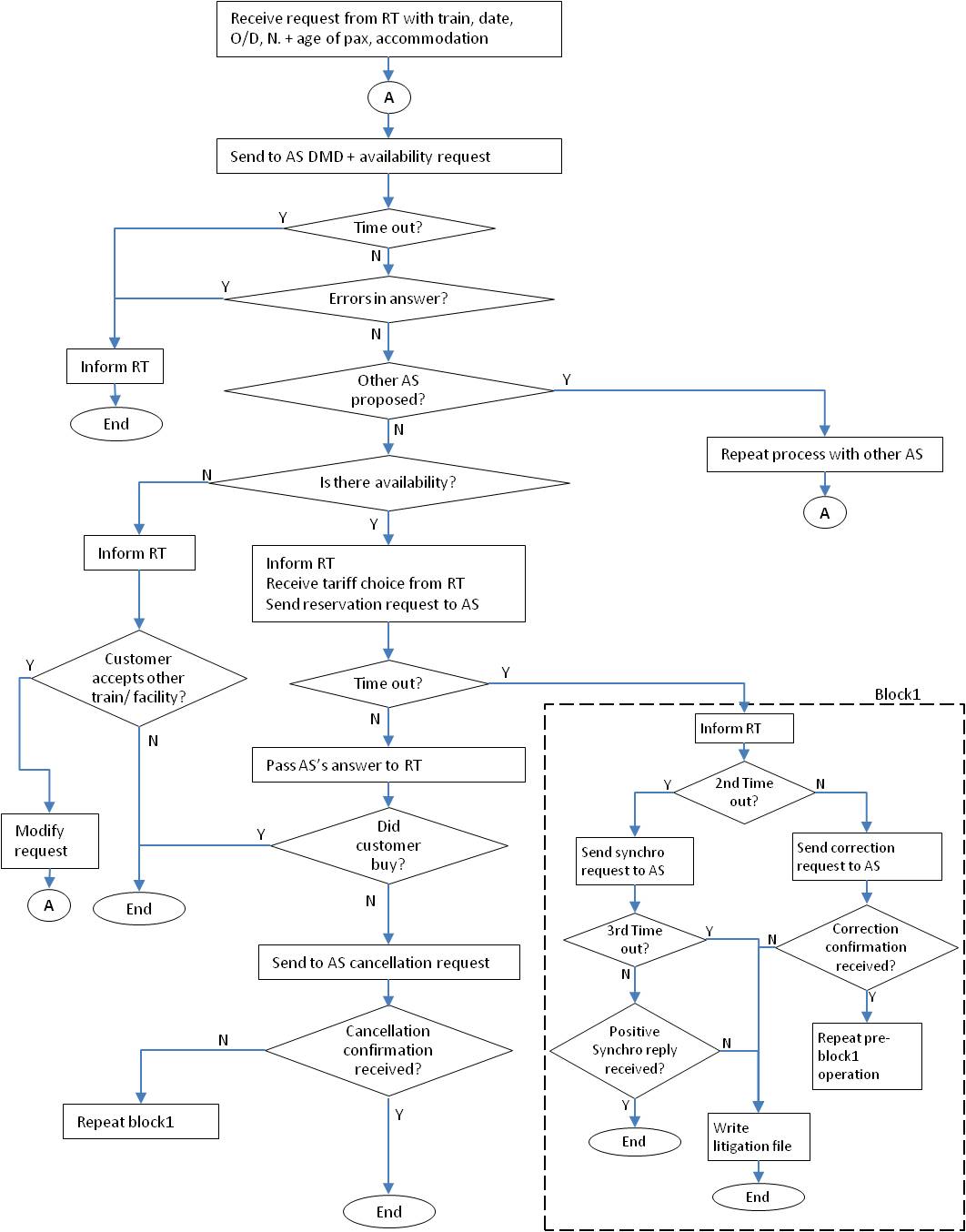 Project:TAP Phase OneRelease:1.0 – To DG MOVE, ERA, TAP Steering CommitteeDate:13 May 2012Author:Ugo Dell’Arciprete (Work Stream Leader)Owner:TAP Phase One Project TeamClient:DG MOVE, ERADocument Ref:Reservation Version No:1.0Revision datePrevious revision dateSummary of ChangesChanges marked2012-01-07First issueNone2012-01.272012-01-07Chapters 4 and 5 drafted2012-02-122012-01.27Chapters 6 and 7 drafted2012-02-262012-02-12Chapters 5 and 10 modified2012-03-152012-02-26Actors, topo label, ch. 7,10, glossary2012-03-312012-03-15Changes in 5,6,8,appendices A,B2012-04-142012-03-31Availability message example, Ch. 8.1, appendix C2012-04-302012-04-14 8, 9, Appendices A, B, D2012-05-082012-04-30Ch. 7.2.2, Appendices B, D2012-05-132012-05-08Final changes and editingName/ EntityTitle/ RemarkApprovalDate of IssueVersionProject TeamProject Manager, Work Stream Leaders, Project AssistantDone11 May 20121.0TAP Steering CommitteeChairs, members and alternates15 May 20121.0ERA13 July 2012Name/ EntityTitle/ RemarkDate of IssueVersionDG MOVE, ERAOfficial recipients of the TAP Phase One deliverables13 May 20121.0TAP Steering CommitteeChairs, members and alternates13 May 20121.0Project Team; 
UIC and Ticket Vendor project coordinatorsAll members of the Project Team and the coordinators involved in the Grant Agreement between DG MOVE and UIC
13 May 20121.0Interested publicOn http//tap-tsi.uic.org tbdNo. Element L+CASSCCVLRPAUTVR20A Train number 5 AOOOOOO21A Departure date 4 NOOOOOO23A Number of seats 2 NOOOO--25A Type and number of berths 12N--O---26A Type and number of meals 6 N---O-O34A Reference number of reservation ticket to be cancelled 12 NOOOOOO36 Position of seat 4 N1111--38A Position of compartment/request 1 NA-2a--40 Compartment characteristics b 1 N--3---42A Tariff 1 9N2242--42B Tariff 2 9N3353--47A Requesting reservation system 2 N4464-174 Reason for cancellation 2 N5575--76 Code of the travel agent‟s organisation 5 N6686-238A Position of compartment/request 1 N7-a7--80 Country code of requesting terminal 2 A879823ElementValueRemarksIdentifier of phrase 2.2Header Application number01Application = reservationNumber of sentence00Version0Topographical labelHex 00 00 00 00All zeroes because the Header does not have optional elementsPhrase 2.2HeaderReceiving reservation system18Sending reservation system80Dialogue number00986Julian date026Type of message 1Type of service8This identifies a 918E messageNumber of the requesting terminal0020100Type of requesting office0Number of the application version0Field at disposal00Test0Identifier of phrase 2.14DMDApplication number01Application = reservationNumber of sentence00Version0Topographical labelHex 00 00 00 00Application text prefix (DMD)Service00Type of request or reply1Serial number02When there are > 1 phrases in the message, the serial number is in decreasing orderType of text1010 = DMD (only with service type =8)Application text (DMD)Starting station0000000Final station0000000Return station0000000Journey code0Product code10 hex ’20’Identifier of phrase 2.16Availability enquiryApplication number01Application = reservationNumber of sentence00Version0Topographical label (4 bytes)Hex 00 00 00 00no facultative elements Application text prefixAvailability enquiryService01Type of request or reply1Serial number01Type of text1212 = availability req (only with service type =8)Application textAvailability enquiryTrain number9429Boarding station8700015Destination station8050500Departure date290212Departure time0000Service code 100ElementValueRemarksIdentifier of phrase 2.2Header Application number01Application = reservationNumber of sentence00Version0Topographical labelHex 00 00 00 00Phrase 2.2HeaderReceiving reservation system80Sending reservation system18Dialogue number00986Julian date026Type of message 2Type of service8Number of the requesting terminal0020100Type of requesting office0Number of the application version0Field at disposal00Test0Identifier of phrase 2.14DMDApplication number01Application = reservationNumber of sentence00Version0Topographical labelHex 00 00 00 00Application text prefix (DMD)Service00Type of request or reply4Serial number04Type of text1010 = DMD (only with service type =8)Application text (DMD)Starting station0000000Final station0000000Return station0000000Journey code0Product code10 hex ’20’Identifier of phrase 2.16Availability replyApplication number01Application = reservationNumber of sentence00Version0Topographical label (4 bytes)Hex ‘E7 FF 80 00’elts 1,2,3,6,7,8,9,10,11,12,13,14,15,16,17 Application text prefixAvailability replyService01Type of request or reply4Serial number03Type of text1212 = availability req (only with service type =8)Application text Availability replyTrain number09429Name of boarding stationPARIS NORDName of destination stationKOELN HBFDeparture date290212Departure time1201Arrival date290212Arrival time1515Service code 100Availability information 1A W 0000Text groups - identifier11Product codeTHTrain category11Availability information 2A Y 0000Availability information 3A F 0054Availability information 4A R 0011Availability information 5A T 0003Availability information 6A Z 0000Availability information 7A X 0000Tariff tableA W 117535763Tariff table 2A W 181A Y 107263239Tariff table 4A Y 1404252A F 105060910A F 111222345A F 171727390Tariff table 8A F 1969799A R 115295579A T 116192834A T 135364451A T 156687886A T 19495 A Z 113141846A Z 148495866Tariff table 16A Z 19192A X 125335960A X 169707588A X 18998Service brand information0082TGHTHALYSIdentifier of phrase 2.16Availability replyApplication number01Application = reservationNumber of sentence00Version0Topographical label (4 bytes)Hex ‘E7 FF 80 00’elts 1,2,3,6,7,8,9,10,11,12,13,14,15,16,17 Application text prefixAvailability replyService01Type of request or reply4Serial number02Type of text1212 = availability req (only with service type =8)Application text Availability replyTrain number09429Name of boarding stationPARIS NORDName of destination stationKOELN HBFDeparture date290212Departure time1201Arrival date290212Arrival time1515Service code 100Availability information 1B W 0000Text groups - identifier11Product codeTHTrain category11Availability information 2B Z 0000Availability information 3B I 0000Availability information 4B G 0000Availability information 5B Y 0000Availability information 6B F 0074Availability information 7B R 0012Tariff tableB W 119364647Tariff table 2B W 165668691B W 19293Tariff table 4B Z 113141753B Z 1575963B I 118253350B I 158606975Tariff table 8B I 181878998B G 107083240B G 14274B Y 126273952B Y 177B F 105060910 B F 111122223B F 145727390Tariff table 16B F 19799B R 115295571B R 1798044Service brand information0082TGHTHALYSIdentifier of phrase 2.16Availability replyApplication number01Application = reservationNumber of sentence00Version0Topographical label (4 bytes)Hex ‘E4 1C 80 00’elts 1,2,3,6,12,13,14,17Application text prefixAvailability replyService01Type of request or reply4Serial number01Type of text1212 = availability req (only with service type =8)Application text Availability replyTrain number09429Name of boarding stationPARIS NORDName of destination stationKOELN HBFDeparture date290212Departure time1201Arrival date290212Arrival time1515Service code 100Availability information 1B T 0006 Text groups - identifier11Product codeTHTrain category11Availability information 2B V 0006Tariff tableB T 116285156Tariff table 2B T 16878B V 134354448Tariff table 4B V 149546494B V 195Service brand information0082TGHTHALYSReservation System codeHosted carriers / service brands87Domestic SNCF87Lyria87TGV Fr-Italie87TGV Paris-Luxembourg87TGV Bruxelles-Province87ALLEO15EUROSTAR (carrier)18THALYSReservation System codeHosted carriers / service brands74SJ (carrier)74Veolia (carrier)74Oresundtog (carrier)Reservation System codeHosted carriers / service brands80Domestic Germany80City Night Line80ICE Intl81ÖBB (carrier)85SBB (carrier).......TERMEXPLANATIONAccommodationA type of physical location that can be booked on a train (a seat, a couchette, a berth, a space for bicycle, etc.)Accounting systemAn IT system managed by the attributor (or a company acting on behalf of it), used to correctly apportion the sales revenue, crediting the carriers involved in the sold transport services, and debiting the issuer deducting the issuer’s commission according to the commercial agreementsAllocating reservation systemSee Attributing reservation systemAPIApplication Programming InterfaceASSAbbreviation in B.5 for “seat” (place ASSise)Attributing reservation systemMeans an electronic system hosting the catalogue of transport services for which a transport service provider authorises distributors to issue travel documents (1)AttributorA company responsible for an attributing systemAUTAbbreviation in B.5 for “Car-carrying train” (train AUTo)BookingSynonym of reservationCarrierMeans the contractual railway undertaking with whom the passenger has concluded a transport contract or a series of successive railway undertakings which are liable on the basis of such a contract (1)CCAbbreviation in B.5 for “Couchette”CRDCentral Repository Domain - The reference file for locationsCustomerMeans a person who intends to buy, is buying, or has bought a railway product for him/herself or for other person(s). May therefore be different from passenger (see passenger) (1)Distribution channelMeans the method (such as ticket office machine, on-train media, public web services, telesales, mobile ticketing) by which a service (information, ticket sale, ticket refund, response to complaints, etc.) is provided to the passenger by a railway undertaking (1).Complementary info : the service can be provided to the customer by a railway undertaking directly or through a distributor and/or a travel distribution enabler and/or a retailerDistributorMeans an undertaking providing legal and technical capacity to issuers to sell rail products or to provide on line-facilities to customers to buy rail products. Besides, the distributor can offer services to issuers by assembling O-Ds carried out by different carriers into complete journeys as required by the traveller. The distributor may be a carrier (1)DMDDistribution Message DescriptionDumpSequence of hexadecimal values representing data or messages exactly as they are stored or transmitted in an IT system; each hexadecimal value represents 4 bits EntityGrouping of railway undertakings which make a joint train service offer ERAEuropean Railway AgencyFareMeans a charge to be paid for transportation or service (1)Governance EntityA regulatory entity for the governance of the telematics TSIs (TAP TSI and TAF TSI) This entity will address both RU/IM and passenger retail business. It will procure and provide the services needed by TAP TSI and TAF TSI stakeholders without which RUs and IMs cannot meet their regulatory obligations. The entity will facilitate the work needed in common amongst RUs and IMsHeaderA group of data transmitted at the beginning of a message, to provide technical information about the following application data (sent by whom to whom, consisting of which components, etc.)HermesThe name of the European rail VPN provided by the company HIT Rail, used among others for the exchange of reservation requests and repliesHermes communityThe group of RUs using the Hermes network for exchange of reservation messagesHosting providerA company managing a hosting systemHosting systemAn IT system where one or more attributing systems are hostedInventoryThe list of accommodations offered on the trains of an RU that can be booked. Each accommodation of each train is stored in the inventory separately per each day of train runningIssuerMeans an undertaking selling the ticket and receiving payment. May be a carrier and/or a distributor. The issuer is the undertaking indicated on the ticket with its code and possibly its logo (1)L + CAbbreviation in B.5 for “Length + Coding”Litigation fileA file maintained by a reservation system where the RS registers any anomaly encountered during operationMCAMessage Channel AgentMQMessage QueuingMQMDMessage Queuing Message DescriptorPassengerMeans a person who intends to make, or is making, or has made a journey using the transport services and other services of one or more railway undertakings May be different from customer (see customer) (1)Passenger typeCategorisation of passengers defined in code list B.4.5261PhraseFunctional unit of application data PriceSee FarePRMPerson with Reduced MobilityPRPReplacement proposal for other servicePRRReplacement proposal for other RSPRTReplacement proposal for other trainProductMeans a type of train with determined types of services (e.g. high speed, bicycle storage places, PRM accommodation, couchette and/or sleeping cars, dining cars, take-away facilities, etc.) which are linked to relevant prices and may be linked to specific conditions (1)QMQueue ManagerRequesting reservation systemThe reservation system sending a request to the attributing systemReservation systemMeans a computerised system used to store and retrieve information and conduct transactions related to travel. A reservation system is capable of keeping inventory correct in real time, and is accessible to agents/retailers around the world (1)RetailerMeans a person or an undertaking that sells to the customer a ticket without or with a reservation for a rail service. A retailer can be a railway undertaking (agent) or an accredited travel agent (1)RPAbbreviation in B.5 for “Seat with at-seat meal” (Repas à la Place)RSReservation SystemRURailway UndertakingTariffMeans a specific set of fares available on a given train, on a given day for a given O-D leg of the journey. Tariffs may be grouped in different categories (such as public fares, Group fares, etc.) (1)TDTechnical DocumentTechnical enablerA person or company providing technical services to any of the actors to facilitate the exchange of messages and data among them, but not participating in the commercial agreements related to the sales of ticketsTopographical labelSequence of 32 bits showing the presence or absence of a maximum of 32 optional elements (or groups of elements) in a phraseTrain categoryCategorisation of trains defined in code list B.4.7009VLAbbreviation in B.5 for “berths” (Vagon Lit)VRAbbreviation in B.5 for “Meal in restaurant car” (Voiture Restaurant)ElementValueRemarksPhrase 2.2 - HeaderIdentifierApplication number01Application = reservationNumber of sentence00Version0Topographical labelHex 00 00 00 00Application textReceiving reservation system54Sending reservation system80Dialogue number00650Number of the day in the year271Type of message 1Type of service1Reservation Number of the requesting terminal0000100Type of requesting office0Number of the application version0Field at disposal00Test1Phrase 2.4 - Reservation requestIdentifierApplication number01Number of sentence00Version0Topographical labelHex 00 10 00 00Optional element 12Application text prefixService01seatType of request or reply1Serial number01Application textTrain number445Departure date1010Boarding station5457076Destination station5613600Number of seats02Class 2Country code of requesting terminalDEOptional element 12ElementValueRemarksPhrase 2.2 - HeaderIdentifierApplication number01Application = reservationNumber of sentence00Version0Topographical labelHex 00 00 00 00Application textReceiving reservation system80Sending reservation system54Dialogue number00650Number of the day in the year271Type of message 2Type of service1Reservation Number of the requesting terminal0000100Type of requesting office0Number of the application version0Field at disposal00Test1Phrase 2.8 - Confirmation of reservation requestsIdentifierApplication number01Number of sentence00Version0Topographical labelHex 20 09 10 00Optional elements 3, 13, 16, 20Application text prefixService01seatType of request or reply4Serial number01Application textTrain number00445The recommended value is "445 " but some systems reply like this, with "00445"Train category23Departure date101010.10.2011Departure time220922:09Name of boarding stationPRAHA HL.N.Name of destination stationKOSICEReference number of accommodations546011050593Coach number369Number of seats02Accommodations allocated02560266Places 25 and 26Class 2Type of compartment allocated 010000Price (reservation charge, supplement)00006006 €Arrival time0725Optional element 37:25Partial price 100000020000300Optional element 13Tariff 002 passengers 3 € eachArrival date1110Optional element 1611.10.2011Service brand information0070EN EURONIGHTOptional element 20Code 0070Abbreviation ENElementValueRemarksPhrase 2.2 - HeaderIdentifierApplication number01Application = reservationNumber of sentence00Version0Topographical labelHex 00 00 00 00Application textReceiving reservation system54Sending reservation system80Dialogue number00653Number of the day in the year271Type of message 1Type of service1Reservation Number of the requesting terminal0000100Type of requesting office0Number of the application version0Field at disposal00Test1Phrase 2.4 - Reservation requestIdentifierApplication number01Number of sentence00Version0Topographical labelHex 00 20 00 00Optional element 11Application text prefixService02CouchetteType of request or reply1Serial number01Application textTrain number445Departure date1010Boarding station5457076Destination station5613600Number of seats02Class 2Country code of requesting terminalDEOptional element 11ElementValueRemarksPhrase 2.2 - HeaderIdentifierApplication number01Application = reservationNumber of sentence00Version0Topographical labelHex 00 00 00 00Application textReceiving reservation system80Sending reservation system54Dialogue number00653Number of the day in the year271Type of message 2Type of service1Reservation Number of the requesting terminal0000100Type of requesting office0Number of the application version0Field at disposalTest0Phrase 2.8 - Confirmation of reservation requestsIdentifierApplication number01Number of sentence00Version0Topographical labelHex 20 89 20 00Optional elements 3, 9, 13, 16, 19Application text prefixService02couchetteType of request or reply4Serial number01Application textTrain number00445Train category23Departure date1010Departure time2209Name of boarding stationPRAHA HL.N.Name of destination stationKOSICEReference number of accommodations544011050600Coach number373Number of seats02Accommodations allocated06560666Places 65 and 66Class 2Type of compartment allocated 000000Price (reservation charge, supplement)000268026,80 €Arrival time0725Optional element 37:25Number of night sectors1Optional element 9Partial price 100000020001340Optional element 13Tariff 002 Persons13,40 € eachArrival date1110Optional element 16Service brand information0070EN EURONIGHTOptional element 19ElementValueRemarksPhrase 2.2 - HeaderIdentifierApplication number01Application = reservationNumber of sentence00Version0Topographical labelHex 00 00 00 00Application textReceiving reservation system54Sending reservation system80Dialogue number00655Number of the day in the year271Type of message 1Type of service1Reservation Number of the requesting terminal0000100Type of requesting office0Number of the application version0Field at disposal00Test0Phrase 2.4 - Reservation requestIdentifierApplication number01Number of sentence00Version0Topographical labelHex 08 08 00 00Optional elements 5, 13Application text prefixService03BerthType of request or reply1Serial number01Application textTrain number445Departure date1010Boarding station5457076Destination station5613600Number of seats01Class 0Type and number of berths0000010000001 place in doubleCompartment characteristics b1Male - optional element 5Country code of requesting terminalDEOptional element 13ElementValueRemarksPhrase 2.2 - HeaderIdentifierApplication number01Application = reservationNumber of sentence00Version0Topographical labelHex 00 00 00 00Application textReceiving reservation system80Sending reservation system54Dialogue number00655Number of the day in the year271Type of message 2Type of service1Reservation Number of the requesting terminal0000100Type of requesting office0Number of the application version0Field at disposalTest0Phrase 2.8 - Confirmation of reservation requestsIdentifierApplication number01Number of sentence00Version0Topographical labelHex 20 14 88 00Optional elements 3, 12, 14, 17, 21Application text prefixService03berthType of request or reply4Serial number01Application textTrain number00445Train category23Departure date1010Departure time2209Name of boarding stationPRAHA HL.N.Name of destination stationKOSICEReference number of accommodations548011050604Coach number374Number of seats01Accommodations allocated0367Place 36Class 0Type of compartment allocated 000000Price (reservation charge, supplement)000300030,00 €Undertaking providing the service0Arrival time0725Optional element 3Compartment characteristics1Optional element 12malePartial price 100000010003000Optional element 14Tariff 001 Person30,00 €Arrival date1110Optional element 17Service brand information0070EN EURONIGHTOptional element 21ElementValueRemarksPhrase 2.2 - HeaderIdentifierApplication number01Application = reservationNumber of sentence00Version0Topographical labelHex 00 00 00 00Application textReceiving reservation system54Sending reservation system80Dialogue number00659Number of the day in the year271Type of message 1Type of service1Reservation Number of the requesting terminal0000100Type of requesting office0Number of the application version0Field at disposal00Test0Phrase 2.4 - Reservation requestIdentifierApplication number01Number of sentence00Version0Topographical labelHex 02 40 00 00Optional elements 7, 10Application text prefixService06Car carriageType of request or reply1Serial number01Application textTrain number445Departure date1010Boarding station5457076Destination station5613600Vehicle category3Vehicle registrationFNumber and ages of the passengers 00000000Journey number0Journey code1Height 150Optional element 7Country code of requesting terminalDEOptional element 10ElementValueRemarksPhrase 2.2 - HeaderIdentifierApplication number01Application = reservationNumber of sentence00Version0Topographical labelHex 00 00 00 00Application textReceiving reservation system80Sending reservation system54Dialogue number00659Number of the day in the year271Type of message 2Type of service1Reservation Number of the requesting terminal0000100Type of requesting office0Number of the application version0Field at disposalTest0Phrase 2.8 - Confirmation of reservation requestsIdentifierApplication number01Number of sentence00Version0Topographical labelHex 00 0A 40 00Optional elements 13, 15, 18Application text prefixService06Car carriageType of request or reply4Serial number01Application textTrain number00445Train category23Departure date1010Reference number of accommodations 540011050623Price (reservation charge, supplement)0011980 119,80€Name of loading stationPRAHA HL.N.Loading date 1010Start of loading period 1930End of loading period 2030Name of unloading stationKOSICEUnloading date 1110Start of unloading period 0745End of unloading period 0815Vehicle registrationFNumber of the entry in loading list 001Journey number0Vehicle category3Price calculation code1Number of passengers 0010Height 150Optional element 13Arrival date 1110Optional element 15Service brand information0070EN EURONIGHTOptional element 18ElementValueRemarksPhrase 2.2 - HeaderIdentifierApplication number01Application = reservationNumber of sentence00Version0Topographical labelHex 00 00 00 00Application textReceiving reservation system54Sending reservation system80Dialogue number00651Number of the day in the year271Type of message 1Type of service2Complete cancellationNumber of the requesting terminal0000100Type of requesting office0Number of the application version0Field at disposal00Test0Phrase 2.6 - Complete cancellation requestsIdentifierApplication number01Number of sentence00Version0Topographical labelHex 50 00 00 00Optional elements 2, 4Application text prefixService01Type of request or reply0Serial number01Application textTrain number445Departure date1010Reference number of reservation ticketto be cancelled546011050593Requesting reservation systemReason for cancellation04Optional element 2(04 = cancellation before payment)Country code of requesting terminalDEOptional element 4ElementValueRemarksPhrase 2.2 - HeaderIdentifierApplication number01Application = reservationNumber of sentence00Version0Topographical labelHex 00 00 00 00Application textReceiving reservation system80Sending reservation system54Dialogue number00651Number of the day in the year271Type of message 2Type of service2Complete cancellationNumber of the requesting terminal0000100Type of requesting office0Number of the application version0Field at disposalTest0Phrase 2.10 - Confirmation of complete cancellation requestsIdentifierApplication number01Number of sentence00Version0Topographical labelHex 02 00 00 00Optional element 7Application text prefixService01Type of request or reply4Serial number01Application textTrain number00445Departure date1010Departure time2209Class2Reference number of cancelled reservation ticket546011050593Amount of refund00006003,00 €Number of cancelled seats02Date of the original reservation11271Year 2011 Day 271Partial price 400000020000300Optional element 7Tariff 002 persons3,00 € eachElementValueRemarksPhrase 2.2 - HeaderIdentifierApplication number01Application = reservationNumber of sentence00Version0Topographical labelHex 00 00 00 00Application textReceiving reservation system54Sending reservation system80Dialogue number00921Number of the day in the year271Type of message 1Type of service3Partial cancellationNumber of the requesting terminal0000100Type of requesting office0Number of the application version0Field at disposal00Test0Phrase 2.5 - Partial cancellation requestsIdentifierApplication number01Number of sentence00Version0Topographical labelHex 09 00 00 00Optional elements 5, 8Application text prefixService01seatType of request or reply0Serial number01Application textTrain number445Departure date1010Number of seats01One seat to be keptReference number of reservation ticket to be cancelled548011051945Reason for cancellation04Optional element 5Country code of requesting terminalDEOptional element 8ElementValueRemarksPhrase 2.2 - HeaderIdentifierApplication number01Application = reservationNumber of sentence00Version0Topographical labelHex 00 00 00 00Application textReceiving reservation system80Sending reservation system54Dialogue number00921Number of the day in the year271Type of message 2Type of service3Partial cancellationNumber of the requesting terminal0000100Type of requesting office0Number of the application version0Field at disposal00Test0Phrase 2.9 - Confirmation of partial cancellation requestsIdentifierApplication number01Number of sentence00Version0Topographical labelHex 40 12 22 00Optional elements 2, 12, 15, 19, 23Application text prefixService01Type of request or reply4Serial number01Application textTrain number00445Train category23Departure date1010Departure time2209Name of boarding station PRAHA HL.N.Name of destination station KOSICEReference number of accommodations543011051949Coach number 369Number of seats 01Accommodation allocated0256 Place 25Class2Type of compartment allocated010000Price (reservation charge, supplement)0000300 New Price:3,00 €Reference number of cancelled reservation548011051945Amount of refund0000900 9,00 €Number of cancelled seats02Date of the original reservation11271Year 2011 Day 271Arrival time0725 Optional element 2Partial price 100000010000300Optional element 12Tariff 001 person3,00 € eachPartial price 400000020000300Optional element 15Tariff 002 persons3,00 € eachArrival date 1110 Optional element 19Service brand information0070EN EURONIGHTOptional element 23ElementValueRemarksPhrase 2.2 - HeaderIdentifierApplication number01Application = reservationNumber of sentence00Version0Topographical labelHex 00 00 00 00Application textReceiving reservation system54Sending reservation system80Dialogue number00928Number of the day in the year271Type of message 1Type of service3Partial cancellationNumber of the requesting terminal0000100Type of requesting office0Number of the application version0Field at disposal00Test0Phrase 2.5 - Partial cancellation requestsIdentifierApplication number01Number of sentence00Version0Topographical labelHex 0A 00 00 00Optional elements 5, 7Application text prefixService02couchetteType of request or reply0Serial number01Application textTrain number445Departure date1010Number of seats02Reference number of reservation ticket to be cancelled548011051963Reason for cancellation04Optional element 5Country code of requesting terminalDEOptional element 7ElementValueRemarksPhrase 2.2 - HeaderIdentifierApplication number01Application = reservationNumber of sentence00Version0Topographical labelHex 00 00 00 00Application textReceiving reservation system80Sending reservation system54Dialogue number00928Number of the day in the year271Type of message 2Type of service3Partial cancellationNumber of the requesting terminal0000100Type of requesting office0Number of the application version0Field at disposal00Test0Phrase 2.9 - Confirmation of partial cancellation requestsIdentifierApplication number01Number of sentence00Version0Topographical labelHex 41 12 24 00Optional elements 2, 8, 12, 15, 19, 22Application text prefixService02Type of request or reply4Serial number01Application textTrain number00445Train category23Departure date1010Departure time2209Name of boarding station PRAHA HL.N.Name of destination station KOSICEReference number of accommodations540011051964Coach number 373Number of seats 02Accommodation allocated06370656Places 63 and 65Class2Type of compartment allocated000000Price (reservation charge, supplement)000268026,80 €Reference number of cancelled reservation548011051963Amount of refund000402040,20 €Number of cancelled seats01Date of the original reservation11271Year 2011, day 271Arrival time0725Optional element 2Number of night sectors1Optional element 8Partial price 100000020001340Optional element 12Tariff 002 persons13.40 € eachPartial price 400000010001340Optional element 15Tariff 001 person13.40 € eachArrival date 1110 Optional element 19Service brand information0070EN EURONIGHTOptional element 22ElementValueRemarksPhrase 2.2 - HeaderIdentifierApplication number01Application = reservationNumber of sentence00Version0Topographical labelHex 00 00 00 00Application textReceiving reservation system54Sending reservation system80Dialogue number00931Number of the day in the year271Type of message 1Type of service3Partial cancellationNumber of the requesting terminal0000100Type of requesting office0Number of the application version0Field at disposal00Test0Phrase 2.5 - Partial cancellation requestsIdentifierApplication number01Number of sentence00Version0Topographical labelHex 22 80 00 00Optional elements 3, 7, 9Application text prefixService03berthType of request or reply0Serial number01Application textTrain number445Departure date1010Number of seats02Type and number of berths0000000002002 places in T3Reference number of reservation ticket to be cancelled546011051970Compartment characteristics b22 Optional Element 3FemaleReason for cancellation04Optional element 7Country code of requesting terminalDEOptional element 9ElementValueRemarksPhrase 2.2 - HeaderIdentifierApplication number01Application = reservationNumber of sentence00Version0Topographical labelHex 00 00 00 00Application textReceiving reservation system80Sending reservation system54Dialogue number00931Number of the day in the year271Type of message 2Type of service3Partial cancellationNumber of the requesting terminal0000100Type of requesting office0Number of the application version0Field at disposal00Test0Phrase 2.9 - Confirmation of partial cancellation requestsIdentifierApplication number01Number of sentence00Version0Topographical labelHex 40 29 11 00Optional elements 2, 11, 13, 16, 20, 24Application text prefixService03Type of request or reply4Serial number01Application textTrain number00445Train category23Departure date1010Departure time2209Name of boarding station PRAHA HL.N.Name of destination station KOSICEReference number of accommodations540011051973Coach number 374Number of seats 02Accommodation allocated034(036ZPlaces 34 and 36Class0Type of compartment allocated000000Price (reservation charge, supplement)000400040,00 €Reference number of cancelled reservation546011051970Amount of refund000600060,00 €Type and number of cancelled berths000000000100One place in T3Date of the original reservation11271Year 2011, day 271Arrival time0725Optional element 2Compartment characteristics2Optional element 11FemalePartial price 100000020002000Optional element 13Tariff 02 persons20,00€ eachPartial price 400000010002000Optional element 16Tariff 01 person20,00€ eachArrival date 1110 Optional element 20Service brand information0070EN EURONIGHTOptional element 24ElementValueRemarksPhrase 2.2 - HeaderIdentifierApplication number01Application = reservationNumber of sentence00Version0Topographical labelHex 00 00 00 00Application textReceiving reservation system54Sending reservation system80Dialogue number01027Number of the day in the year271Type of message 1Type of service1Reservation Number of the requesting terminal0000100Type of requesting office0Number of the application version0Field at disposal00Test0Phrase 2.4 - Reservation requestIdentifierApplication number01Number of sentence00Version0Topographical labelHex 00 10 00 00Optional element 12Application text prefixService01seatType of request or reply0Serial number01Application textTrain number274Departure date1010Boarding station 5433295Destination station 5457076Number of seats01Class 2Country code of requesting terminalDEOptional element 12ElementValueRemarksPhrase 2.2 - HeaderIdentifierApplication number01Application = reservationNumber of sentence00Version0Topographical labelHex 00 00 00 00Application textReceiving reservation system80Sending reservation system54Dialogue number01027Number of the day in the year271Type of message 2Type of service1Reservation Number of the requesting terminal0000100Type of requesting office0Number of the application version0Field at disposal00Test0Phrase 2.12 - Replacement proposals, negative repliesIdentifierApplication number01Number of sentence00Version0Topographical labelHex 00 00 00 00Application text prefixService01SeatType of request or reply7PRR replySerial number01Application textReservation system with further seat offer56ElementValueRemarksPhrase 2.2 - HeaderIdentifierApplication number01Application = reservationNumber of sentence00Version0Topographical labelHex 00 00 00 00Application textReceiving reservation system80Sending reservation system54Dialogue number01026Number of the day in the year271Type of message 2Type of service2Number of the requesting terminal8149200Type of requesting office0Number of the application version0Field at disposalTest0Phrase 2.12 - Replacement proposals, negative repliesIdentifierApplication number01Number of sentence00Version0Topographical labelHex 00 00 00 00Application text prefixService01SeatType of request or reply8RN replySerial number01Application textReply code034ElementValueRemarksPhrase 2.2 - HeaderIdentifierApplication number01Application = reservationNumber of sentence00Version0Topographical labelHex 00 00 00 00Application textReceiving reservation system71Sending reservation system80Dialogue number00001Number of the day in the year271Type of message 1Type of service1Reservation Number of the requesting terminalType of requesting office0Number of the application version0Field at disposal00Test1Phrase 2.4 - Reservation requestIdentifierApplication number01Number of sentence00Version0Topographical labelHex 10 10 00 00Optional elements 4, 12Application text prefixService01seatType of request or reply1Serial number01Application textTrain number2090Departure date1010Boarding station7160000Destination station7151003Number of seats02Class TTariff 1720000002Optional element 4Tariff 722 PersonsCountry code of requesting terminalDEOptional element 12ElementValueRemarksPhrase 2.2 - HeaderIdentifierApplication number01Application = reservationNumber of sentence00Version0Topographical labelHex 00 00 00 00Application textReceiving reservation system71Sending reservation system80Dialogue number00001Number of the day in the year271Type of message 1Type of service99 = protocoll messageNumber of the requesting terminal0000100Type of requesting office77 = synchronisation messageNumber of the application version0Field at disposal1010 = time outTest1ElementValueRemarksPhrase 2.2 - HeaderIdentifierApplication number01Application = reservationNumber of sentence00Version0Topographical labelHex 00 00 00 00Application textReceiving reservation system80Sending reservation system74Dialogue number00534Number of the day in the year271Type of message 2Type of service1Reservation Number of the requesting terminal0000100Type of requesting office0Number of the application version0Field at disposal00Test0Phrase 2.4 - Reservation requestIdentifierApplication number01Number of sentence00Version0Topographical labelHex 22 19 30 00Optional elements 3, 7, 12, 13, 16, 19, 20Application text prefixService01seatType of request or reply4Serial number01Application textTrain number 531Train category 11Departure date 1010Departure time 1121Name of boarding station STOCKHOLM CName of destination station MALMO CReference number of accommodations 740045350161Coach number 5Number of seats 01Accommodation allocated 64 6 Place 64Class 2Type of compartment allocated 020000Price (reservation charge, supplement) 0014440144,40 €Arrival time 1544Optional element 3Tariff 1 720000001Optional element 7Type of price 1 Optional element 121 = global price (IRT)Partial price 100072010014440Optional element 13List of Carriers1174Optional element 19Service brand information0071X2 X 2000Optional element 20ElementValueRemarksPhrase 2.2 - HeaderIdentifierApplication number01Application = reservationNumber of sentence00Version0Topographical labelHex 00 00 00 00Application textReceiving reservation system74Sending reservation system80Dialogue number00536Number of the day in the year271Type of message 1Type of service5Correction messageNumber of the requesting terminal0000100Type of requesting office0Number of the application version0Field at disposal00Test0Phrase 2.13 - Correction messageIdentifierApplication number01Number of sentence00Version0Topographical labelHex 80 00 00 00Optional element 1Application text prefixService01seatType of request or reply0Serial number01Application textNumber of the original dialogue 00534Train number 531Departure date 1010Number of seats 01Reference number of accommodations740045350161Price (reservation charge, supplement) 0014440Requesting reservation system 00Country code of requesting terminalDE Optional element 1ElementValueRemarksPhrase 2.2 - HeaderIdentifierApplication number01Application = reservationNumber of sentence00Version0Topographical labelHex 00 00 00 00Application textReceiving reservation system80Sending reservation system74Dialogue number00536Number of the day in the year271Type of message 2Type of service5Correction messageNumber of the requesting terminal0000100Type of requesting office0Number of the application version0Field at disposal00Test0Phrase 2.13 - Correction messageIdentifierApplication number01Number of sentence00Version0Topographical labelHex 00 00 00 00No optional elementsApplication text prefixService01Type of request or reply4ConfirmationSerial number01Application textNumber of the original dialogue 00534Train number 531Departure date 1010Number of seats 01Reference number of accommodations740045350161Price (reservation charge, supplement) 0014440144,40 €Requesting reservation system 00